АДМИНИСТРАЦИЯ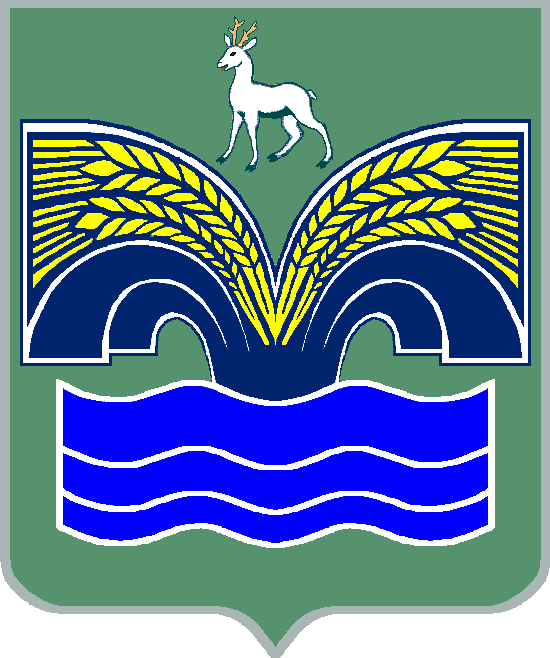 МУНИЦИПАЛЬНОГО РАЙОНА КРАСНОЯРСКИЙСАМАРСКОЙ ОБЛАСТИРАСПОРЯЖЕНИЕ 				 от  07.08.2020  № 401-рОб утверждении Плана мероприятий («дорожной карты») по содействию развитию конкуренции в муниципальном районе Красноярский Самарской области на 2020-2022 годыВо исполнение требований стандарта развития конкуренции в субъектах Российской Федерации, утвержденного распоряжением Правительства Российской Федерации от 17.04.2019 № 768-р (далее – стандарт), в соответствии с пунктом 3 части 4 статьи 36 Федерального закона от 06.10.2003 № 131-ФЗ «Об общих принципах организации местного самоуправления в Российской Федерации», пунктом 5 статьи 44 Устава муниципального района Красноярский Самарской области, принятого решением Собрания представителей муниципального района Красноярский Самарской области от 14.05.2015 №20-СП, распоряжением Губернатора Самарской области от 31.12.2019 № 587-р «Об утверждении Плана мероприятий («дорожной карты») по содействию развитию конкуренции в Самарской области», в целях реализации мероприятий по внедрению стандарта развития конкуренции, создания условий для развития конкуренции на товарных рынках муниципального района Красноярский Самарской области:1. Утвердить прилагаемый План мероприятий («дорожную карту») по содействию развитию конкуренции в муниципальном районе Красноярский Самарской области  на 2020-2022 годы (далее – План мероприятий).2. Управлению экономики и инвестиций администрации муниципального района Красноярский Самарской области           (Скороход М.О.):2.1. Обеспечить размещение Плана мероприятий на официальном сайте администрации муниципального района Красноярский Самарской области;2.2. Осуществлять координацию работы по содействию развитию конкуренции в муниципальном районе Красноярский Самарской области;2.3. Осуществлять мониторинг хода реализации Плана мероприятий.3. Руководителям структурных подразделений администрации муниципального района Красноярский Самарской области, ответственным за реализацию мероприятий по развитию конкуренции и принятие мер по достижению целевых значений показателей «дорожной карты»:3.1. Организовать работу по своевременному выполнению мероприятий дорожной карты в соответствии с установленными сроками;3.2. Представлять ежегодно, в срок до 1 февраля года, следующего за отчетным, в управление экономики и инвестиций администрации муниципального района Красноярский Самарской области информацию о ходе реализации Плана мероприятий по итогам отчетного года.4. Опубликовать настоящее распоряжение в газете «Красноярский вестник» и разместить на официальном сайте администрации муниципального района Красноярский Самарской области в сети Интернет.5. Контроль за выполнением настоящего распоряжения возложить на заместителя Главы муниципального района Красноярский Самарской области по финансам, экономике и сельскому хозяйству А.Ю.Марьянова.Глава района                                                                               М.В.БелоусовУханова 21953                      			 											       Утверждён                                                                                                                                     распоряжением администрации                                                                                                                                     муниципального района Красноярский                            											    Самарской области                                                                                                                                      от 07.08.2020  № 401-рв             План мероприятий («дорожная карта») по содействию развитию конкуренции в муниципальном районе Красноярский Самарской области на 2020-2022 годы 1. Перечень мероприятий по содействию развитию конкуренции на товарных рынках в муниципальном районе Красноярский Самарской области2. Перечень системных мероприятий по содействию развитию конкуренции в муниципальном районе Красноярский Самарской области       ПРИЛОЖЕНИЕ 1к Плану мероприятий («дорожной карте»)         по содействию развитию конкуренции        в муниципальном районе Красноярский    Самарской области Перечень ключевых показателей развития конкуренции на товарных рынках в муниципальном районе Красноярский Самарской областиПРИЛОЖЕНИЕ 2к Плану мероприятий («дорожной карте»)        по содействию развитию конкуренции       в муниципальном районе Красноярский               Самарской области Перечень мероприятий, предусмотренных утверждёнными на муниципальном уровне программными документами, реализация которых оказывает влияние на состояние конкуренции№ п/пНаименование мероприятияСрок исполнения  мероприятияОжидаемый результат/ вид документаНаименование ключевых показателей развития конкуренцииОтветственные исполнители (соисполнители)1. Рынок выполнения работ по благоустройству территорий1. Рынок выполнения работ по благоустройству территорий1. Рынок выполнения работ по благоустройству территорий1. Рынок выполнения работ по благоустройству территорий1. Рынок выполнения работ по благоустройству территорий1. Рынок выполнения работ по благоустройству территорий1.1Реализация комплекса мероприятий, направленных на повышение вовлеченности граждан и организаций в сферу благоустройства муниципального района Красноярский Самарской области, в том числе информирование о вопросах реализации федерального проекта «Формирование комфортной городской среды»ПостоянноПовышение информированности потенциальных участников рынка  о государственном регулировании сферы благоустройства/ размещение и актуализация информации о федеральном проекте «Формирование комфортной городской среды» ГИС ЖКХ, на сайте администрации муниципального района Красноярский Самарской областиДоля организации частной формы собственности в сфере выполнения работ по благоустройству территории муниципального района Красноярский Самарской области, в процентахМКУ – управление строительства и ЖКХ администрации муниципального района Красноярский Самарской области1.2Реализация мероприятий по комплексному благоустройству общественных территорий в рамках федерального проекта «Формирование комфортной городской среды»ПостоянноРасширение направлений и сфер благоустройства территорий муниципального района Красноярский Самарской области для привлечения на рынок новых участников/ ежегодный отчёт о результатах реализации мероприятийДоля организации частной формы собственности в сфере выполнения работ по благоустройству территории муниципального района Красноярский Самарской области, в процентахМКУ – управление строительства и ЖКХ администрации муниципального района Красноярский Самарской области2. Рынок выполнения работ по содержанию и текущему ремонту общего имущества собственников помещений в многоквартирном доме2. Рынок выполнения работ по содержанию и текущему ремонту общего имущества собственников помещений в многоквартирном доме2. Рынок выполнения работ по содержанию и текущему ремонту общего имущества собственников помещений в многоквартирном доме2. Рынок выполнения работ по содержанию и текущему ремонту общего имущества собственников помещений в многоквартирном доме2. Рынок выполнения работ по содержанию и текущему ремонту общего имущества собственников помещений в многоквартирном доме2. Рынок выполнения работ по содержанию и текущему ремонту общего имущества собственников помещений в многоквартирном доме2.1Проведение открытых конкурсов по отбору управляющих организаций  для управления многоквартирными домами в соответствии с порядком, утверждённым постановлением Правительства Российской Федерации от 06.02.2006 № 75ПостоянноУвеличение количества управляющих организаций, осуществляющих деятельность на рынке/ сводный отчёт о результатах проведённых органами местного самоуправления открытых конкурсовДоля организаций частной формы собственности в сфере выполнения  работ по содержанию и текущему ремонту имущества собственников помещений в многоквартирном доме, процентовМКУ – управление строительства и ЖКХ администрации муниципального района Красноярский Самарской области3. Рынок оказания услуг по перевозке пассажиров автомобильным транспортом по муниципальным маршрутам регулярных перевозок3. Рынок оказания услуг по перевозке пассажиров автомобильным транспортом по муниципальным маршрутам регулярных перевозок3. Рынок оказания услуг по перевозке пассажиров автомобильным транспортом по муниципальным маршрутам регулярных перевозок3. Рынок оказания услуг по перевозке пассажиров автомобильным транспортом по муниципальным маршрутам регулярных перевозок3. Рынок оказания услуг по перевозке пассажиров автомобильным транспортом по муниципальным маршрутам регулярных перевозок3. Рынок оказания услуг по перевозке пассажиров автомобильным транспортом по муниципальным маршрутам регулярных перевозок3.1Проведение мониторинга наличия в общем доступе актуальных сведений о внутримуниципальных маршрутахЕжегодноРазмещение в общем доступе на официальном сайте администрации муниципального района Красноярский Самарской области в сети Интернет актуальных сведений включенных в реестры муниципальных маршрутовДоля услуг (работ) по перевозке пассажиров автомобильным транспортом по муниципальным маршрутам регулярных перевозок, оказанных (выполненных) организациями частной формы собственности, процентовМКУ – управление строительства и ЖКХ администрации муниципального района Красноярский Самарской области3.2Организация и проведение электронных аукционов на право заключения муниципальных контрактов на выполнение работ, связанных с осуществлением регулярных перевозок по нерегулированным тарифам, и выдача по результатам конкурса свидетельства об осуществлении перевозок по муниципальным маршрутам регулярных перевозок и карты  соответствующего маршрута2020-2022 годыДопуск перевозчиков на муниципальные маршруты регулярных перевозок по нерегулируемым тарифам на конкурсной основе/ сводный отчёт о результатах проведения МКУ – управлением строительства и ЖКХ администрации  муниципального района Красноярский Самарской области открытых конкурсов в отчётном годуДоля услуг (работ) по перевозке пассажиров автомобильным транспортом по муниципальным маршрутам регулярных перевозок, оказанных (выполненных) организациями частной формы собственности, процентовМКУ – управление строительства и ЖКХ администрации муниципального района Красноярский Самарской области4. Рынок оказания услуг по ремонту автотранспортных средств4. Рынок оказания услуг по ремонту автотранспортных средств4. Рынок оказания услуг по ремонту автотранспортных средств4. Рынок оказания услуг по ремонту автотранспортных средств4. Рынок оказания услуг по ремонту автотранспортных средств4. Рынок оказания услуг по ремонту автотранспортных средств4.1Осуществление  сбора и обобщения информации об организациях, осуществляющих ремонт  принадлежащих органам местного самоуправления, муниципальным предприятиям и учреждениям автотранспортных средств (за исключением спецавтотранспортных средств)ЕжегодноНаличие актуальных сведений о занимаемой муниципальными предприятиями и учреждениями доли на рынке для разработки мероприятий по её снижению/ежегодный отчёт о состоянии и развитии конкуренцииДоля организаций частной формы собственности в сфере оказания услуг по ремонту автотранспортных средств, процентовУправление потребительского рынка администрации муниципального района Красноярский Самарской области5. Рынок услуг связи, в том числе услуг по предоставлению широкополостного доступа к информационно-телекоммуникационной  сети Интернет (далее-ШПД)5. Рынок услуг связи, в том числе услуг по предоставлению широкополостного доступа к информационно-телекоммуникационной  сети Интернет (далее-ШПД)5. Рынок услуг связи, в том числе услуг по предоставлению широкополостного доступа к информационно-телекоммуникационной  сети Интернет (далее-ШПД)5. Рынок услуг связи, в том числе услуг по предоставлению широкополостного доступа к информационно-телекоммуникационной  сети Интернет (далее-ШПД)5. Рынок услуг связи, в том числе услуг по предоставлению широкополостного доступа к информационно-телекоммуникационной  сети Интернет (далее-ШПД)5. Рынок услуг связи, в том числе услуг по предоставлению широкополостного доступа к информационно-телекоммуникационной  сети Интернет (далее-ШПД)5.1Поддержание в актуальном состоянии и размещение в открытом доступе перечня объектов муниципальной собственности, на которых возможно размещение объектов и сооружений связи2020-2022 годыОбеспечение равного доступа операторам связи к использованию объектов муниципальной собственности/ размещение на сайте администрации муниципального района Краснорский Самарской области актуального перечня1.Увеличение количества объектов  муниципальной собственности, фактически используемых операторами связи для размещения и строительства сетей и сооружений связи (процентов) по отношению к показателям 2019 года.Комитет по управлению муниципальной собственностью администрации муниципального района Красноярский Самарской области6. Рынок жилищного строительства6. Рынок жилищного строительства6. Рынок жилищного строительства6. Рынок жилищного строительства6. Рынок жилищного строительства6. Рынок жилищного строительства6.1Обеспечение проведения аукционов  на право аренды  земельных участков в целях жилищного строительства, развития застроенных территорий, освоение территорий в целях строительства стандартного жилья, комплексного освоения земельных участков  в целях строительства стандартного жильяПостоянноВовлечение в хозяйственный оборот земельных участков, находящихся в муниципальной собственности, в целях жилищного строительства, развития застроенных территорий, освоение территорий в целях строительства стандартного жилья, комплексного освоения участков в целях строительства стандартного жилья/ ежегодный отчёт о количестве проведённых аукционовДоля организаций  частной формы собственности в сфере жилищного строительства, процентовКомитет по управлению муниципальной собственностью администрации муниципального района Красноярский Самарской области7. Рынок строительства объектов  капитального строительства, за исключением  жилищного и дорожного строительства7. Рынок строительства объектов  капитального строительства, за исключением  жилищного и дорожного строительства7. Рынок строительства объектов  капитального строительства, за исключением  жилищного и дорожного строительства7. Рынок строительства объектов  капитального строительства, за исключением  жилищного и дорожного строительства7. Рынок строительства объектов  капитального строительства, за исключением  жилищного и дорожного строительства7. Рынок строительства объектов  капитального строительства, за исключением  жилищного и дорожного строительства7.1Обеспечение предоставления  муниципальных услуг по выдаче градостроительного плана земельного участка исключительно в электронном видеПостоянноСнижение административной нагрузки при прохождении процедур в сфере строительства/ ежегодный отчёт о количестве предоставленных муниципальных услуг по выдаче градостроительного плана земельного участка исключительно в электронном видеДоля организаций частной формы собственности в сфере строительства объектов капитального строительства, за исключением жилищного и дорожного строительства, процентовДоля организаций частной формы собственности в сфере строительства объектов капитального строительства,за исключением жилищного и дорожного строительства, процентовОтдел архитектуры и градостроительства  администрации муниципального района Красноярский Самарской области7.2Обеспечение предоставления  муниципальных услуг по выдаче разрешения на строительство, а также разрешения на ввод объекта в эксплуатацию, исключительно в электронном видеПостоянноСнижение административной нагрузки при прохождении процедур в сфере строительства/ ежегодный отчёт о количестве предоставленных муниципальных услуг по выдаче разрешения на строительство, а также разрешения на ввод объекта в эксплуатацию, исключительно в электронном видеДоля организаций частной формы собственности в сфере строительства объектов капитального строительства, за исключением жилищного и дорожного строительства, процентовДоля организаций частной формы собственности в сфере строительства объектов капитального строительства,за исключением жилищного и дорожного строительства, процентовОтдел архитектуры и градостроительства администрации муниципального района Красноярский Самарской области7.3Опубликование и актуализация на официальном сайте администрации муниципального района Красноярский Самарской области в сети Интернет административных регламентов предоставления муниципальных услуг по выдаче градостроительного плана земельного участка, разрешения на строительство и разрешения на ввод объекта в эксплуатациюПостоянноПовышение уровня информирования хозяйствующих субъектов, осуществляющих деятельность на данном рынке, о предоставлении услуг/ размещенные в открытом доступе в сети Интернет административные регламенты предоставления муниципальных услуг по выдаче градостроительного плана земельного участка, разрешения на строительство и разрешения на ввод объекта в эксплуатациюДоля организаций частной формы собственности в сфере строительства объектов капитального строительства, за исключением жилищного и дорожного строительства, процентовДоля организаций частной формы собственности в сфере строительства объектов капитального строительства,за исключением жилищного и дорожного строительства, процентовОтдел по взаимодействию со средствами массовой информации администрации муниципального района Красноярский Самарской области8. Рынок теплоснабжения (производство тепловой энергии)8. Рынок теплоснабжения (производство тепловой энергии)8. Рынок теплоснабжения (производство тепловой энергии)8. Рынок теплоснабжения (производство тепловой энергии)8. Рынок теплоснабжения (производство тепловой энергии)8. Рынок теплоснабжения (производство тепловой энергии)8.1Проведение анализа эффективности управления муниципальными предприятиями2020-2022 годыРассмотрение вопроса о передаче муниципальных предприятий, осуществляющих неэффективное управление, в концессию, об изменении их организационно-правовой формы или ликвидации / перечень предприятий, осуществляющих неэффективное управлениеДоля организаций частной формы собственности в сфере теплоснабжения (производство тепловой энергии), процентовМКУ – управление строительства и ЖКХ администрации муниципального района Красноярский Самарской области8.2Актуализация схем теплоснабжения муниципального района Красноярский Самарской области   в соответствии с требованиями законодательства, программ комплексного развития систем коммунальной инфраструктуры муниципального района Красноярский Самарской области Ежегодно по мере необходимостиПоддержание в актуальном состоянии программ комплексного развития систем коммунальной инфраструктуры и схем теплоснабжения муниципального района Красноярский Самарской области / ежегодный отчет о количестве актуализированных документовДоля организаций частной формы собственности в сфере теплоснабжения (производство тепловой энергии), процентовМКУ – управление строительства и ЖКХ администрации муниципального района Красноярский Самарской области№ п/пНаименование мероприятияСрок исполнения мероприятияНаименование ключевого показателя развития конкуренцииОтветственные исполнители (соисполнители)1. Развитие конкурентоспособности товаров, работ, услуг малого и среднего предпринимательства1. Развитие конкурентоспособности товаров, работ, услуг малого и среднего предпринимательства1. Развитие конкурентоспособности товаров, работ, услуг малого и среднего предпринимательства1. Развитие конкурентоспособности товаров, работ, услуг малого и среднего предпринимательства1. Развитие конкурентоспособности товаров, работ, услуг малого и среднего предпринимательства1.1Расширение мер поддержки экспортёров – субъектов малого и среднего предпринимательства2020-2022 годыКоличество субъектов малого и среднего предпринимательства, получивших информационно- консультационную и организационную поддержку внешнеэкономической деятельности, единицУправление экономики и инвестиций администрации муниципального района Красноярский Самарской области, МАУ «Центр поддержки предпринимательства, туризма и реализации молодежной политики» муниципального района Красноярский Самарской области2. Устранение избыточного муниципального регулирования, а также снижение административных барьеров2. Устранение избыточного муниципального регулирования, а также снижение административных барьеров2. Устранение избыточного муниципального регулирования, а также снижение административных барьеров2. Устранение избыточного муниципального регулирования, а также снижение административных барьеров2. Устранение избыточного муниципального регулирования, а также снижение административных барьеров2.1Проведение мониторинга состояния товарных рынков с целью  определения административных барьеров, экономических ограничений, иных факторов, ограничивающих конкуренцию, и их устраненияЕжегодно-Управление экономики и инвестиций администрации муниципального района Красноярский Самарской области3. Совершенствование процессов управления в рамках полномочий администрации муниципального района Красноярский Самарской области, закреплённых за ней законодательством Российской Федерации, объектами муниципальной собственности, а также ограничение влияния муниципальных предприятий на конкуренцию3. Совершенствование процессов управления в рамках полномочий администрации муниципального района Красноярский Самарской области, закреплённых за ней законодательством Российской Федерации, объектами муниципальной собственности, а также ограничение влияния муниципальных предприятий на конкуренцию3. Совершенствование процессов управления в рамках полномочий администрации муниципального района Красноярский Самарской области, закреплённых за ней законодательством Российской Федерации, объектами муниципальной собственности, а также ограничение влияния муниципальных предприятий на конкуренцию3. Совершенствование процессов управления в рамках полномочий администрации муниципального района Красноярский Самарской области, закреплённых за ней законодательством Российской Федерации, объектами муниципальной собственности, а также ограничение влияния муниципальных предприятий на конкуренцию3. Совершенствование процессов управления в рамках полномочий администрации муниципального района Красноярский Самарской области, закреплённых за ней законодательством Российской Федерации, объектами муниципальной собственности, а также ограничение влияния муниципальных предприятий на конкуренцию3.1Актуализация информации об объектах недвижимого имущества, находящихся в муниципальной собственности муниципального района Красноярский Самарской области, включая сведения о наименованиях объектов, их местонахождении, характеристиках и целевом назначении, существующих ограничениях их использования и обременении правами третьих лиц, и размещение данной информации на официальном сайте администрации муниципального района Красноярский Самарской области в сети Интернет Ежегодно до           1 августа соответствующего года-Комитет по управлению муниципальной собственностью администрации муниципального района Красноярский Самарской области, администрации городских и сельских поселений муниципального района Красноярский Самарской области4. Обеспечение и сохранение целевого использования объектов недвижимого имущества в социальной сфере4. Обеспечение и сохранение целевого использования объектов недвижимого имущества в социальной сфере4. Обеспечение и сохранение целевого использования объектов недвижимого имущества в социальной сфере4. Обеспечение и сохранение целевого использования объектов недвижимого имущества в социальной сфере4. Обеспечение и сохранение целевого использования объектов недвижимого имущества в социальной сфере4.1Проведение инвентаризации муниципальных объектов недвижимого имущества, в том числе объектов недвижимого имущества в социальной сфере, с целью выявления неиспользованных  по назначению объектов  недвижимого имущества и внесения предложений о дальнейшем использовании объектов недвижимого имущества в социальной сфере с учётом необходимости сохранения их целевого использованияОдин раз в три годаСоотношение количества муниципальных объектов недвижимого имущества, в том числе объектов недвижимого имущества в социальной сфере, в отношении которых проведена инвентаризация, к общему количеству муниципальных объектов недвижимого имущества, в том числе объектов недвижимого имущества в социальной сфере, подлежащих инвентаризации, процентовКомитет по управлению муниципальной собственностью администрации муниципального района Красноярский Самарской области4.2Передача муниципальных объектов недвижимого имущества, включая неиспользуемые по назначению, частным организациям с применением механизмов государственно-частного партнёрства, в том числе посредством заключения концессионного соглашения, с обязательством сохранения целевого назначения и использования объектов недвижимого имуществаПостоянно-Комитет по управлению муниципальной собственностью администрации муниципального района Красноярский Самарской области5. Содействие развитию практики применения механизмов государственного частного партнёрства, в том числе практики заключения  концессионных соглашений, в социальной сфере5. Содействие развитию практики применения механизмов государственного частного партнёрства, в том числе практики заключения  концессионных соглашений, в социальной сфере5. Содействие развитию практики применения механизмов государственного частного партнёрства, в том числе практики заключения  концессионных соглашений, в социальной сфере5. Содействие развитию практики применения механизмов государственного частного партнёрства, в том числе практики заключения  концессионных соглашений, в социальной сфере5. Содействие развитию практики применения механизмов государственного частного партнёрства, в том числе практики заключения  концессионных соглашений, в социальной сфере5.1Расширение практики реализации проектов государственно-частного партнёрства, включая заключение концессионных соглашений, в том числе с условием передачи муниципальных объектов недвижимого имущества,ЕжегодноКоличество структурируемых и реализуемых проектов муниципального частного партнёрства, единицКомитет по управлению муниципальной собственностью администрации муниципального района Красноярский Самарской области6. Стимулирование новых предпринимательских инициатив за счёт проведения образовательных мероприятий, обеспечивающих возможности для поиска, отбора и обучения потенциальных предпринимателей, в том числе путём разработки муниципальной программы по ускоренному развитию субъектов малого и среднего предпринимательства и достижения показателей её эффективности6. Стимулирование новых предпринимательских инициатив за счёт проведения образовательных мероприятий, обеспечивающих возможности для поиска, отбора и обучения потенциальных предпринимателей, в том числе путём разработки муниципальной программы по ускоренному развитию субъектов малого и среднего предпринимательства и достижения показателей её эффективности6. Стимулирование новых предпринимательских инициатив за счёт проведения образовательных мероприятий, обеспечивающих возможности для поиска, отбора и обучения потенциальных предпринимателей, в том числе путём разработки муниципальной программы по ускоренному развитию субъектов малого и среднего предпринимательства и достижения показателей её эффективности6. Стимулирование новых предпринимательских инициатив за счёт проведения образовательных мероприятий, обеспечивающих возможности для поиска, отбора и обучения потенциальных предпринимателей, в том числе путём разработки муниципальной программы по ускоренному развитию субъектов малого и среднего предпринимательства и достижения показателей её эффективности6. Стимулирование новых предпринимательских инициатив за счёт проведения образовательных мероприятий, обеспечивающих возможности для поиска, отбора и обучения потенциальных предпринимателей, в том числе путём разработки муниципальной программы по ускоренному развитию субъектов малого и среднего предпринимательства и достижения показателей её эффективности6.1Оказание комплекса услуг, сервисов и мер поддержки субъектов малого и среднего предпринимательства, в том числе консультационной и информационной поддержки2020-2022 годыКоличество субъектов малого и среднего предпринимательства и самозанятых граждан, получивших поддержку (нарастающим итогом), единицМАУ «Центр поддержки предпринимательства, туризма и реализации молодежной политики» муниципального района Красноярский Самарской области7. Обеспечение равных условий доступа к информации об имуществе, находящемся в собственности муниципального района Красноярский Самарской области, в том числе имуществе, включаемом в перечни для предоставления на льготных условиях субъектам малого и среднего предпринимательства, о реализации  такого имущества или предоставлении его во владение и (или) использование, а также о ресурсах всех видов, находящихся в муниципальной собственности, путём размещения указанной информации на официальном сайте Российской Федерации в сети Интернет для размещения информации о проведении торгов      ( www.torgi.gov.ru) и на официальном сайте уполномоченного органа в сети Интернет7. Обеспечение равных условий доступа к информации об имуществе, находящемся в собственности муниципального района Красноярский Самарской области, в том числе имуществе, включаемом в перечни для предоставления на льготных условиях субъектам малого и среднего предпринимательства, о реализации  такого имущества или предоставлении его во владение и (или) использование, а также о ресурсах всех видов, находящихся в муниципальной собственности, путём размещения указанной информации на официальном сайте Российской Федерации в сети Интернет для размещения информации о проведении торгов      ( www.torgi.gov.ru) и на официальном сайте уполномоченного органа в сети Интернет7. Обеспечение равных условий доступа к информации об имуществе, находящемся в собственности муниципального района Красноярский Самарской области, в том числе имуществе, включаемом в перечни для предоставления на льготных условиях субъектам малого и среднего предпринимательства, о реализации  такого имущества или предоставлении его во владение и (или) использование, а также о ресурсах всех видов, находящихся в муниципальной собственности, путём размещения указанной информации на официальном сайте Российской Федерации в сети Интернет для размещения информации о проведении торгов      ( www.torgi.gov.ru) и на официальном сайте уполномоченного органа в сети Интернет7. Обеспечение равных условий доступа к информации об имуществе, находящемся в собственности муниципального района Красноярский Самарской области, в том числе имуществе, включаемом в перечни для предоставления на льготных условиях субъектам малого и среднего предпринимательства, о реализации  такого имущества или предоставлении его во владение и (или) использование, а также о ресурсах всех видов, находящихся в муниципальной собственности, путём размещения указанной информации на официальном сайте Российской Федерации в сети Интернет для размещения информации о проведении торгов      ( www.torgi.gov.ru) и на официальном сайте уполномоченного органа в сети Интернет7. Обеспечение равных условий доступа к информации об имуществе, находящемся в собственности муниципального района Красноярский Самарской области, в том числе имуществе, включаемом в перечни для предоставления на льготных условиях субъектам малого и среднего предпринимательства, о реализации  такого имущества или предоставлении его во владение и (или) использование, а также о ресурсах всех видов, находящихся в муниципальной собственности, путём размещения указанной информации на официальном сайте Российской Федерации в сети Интернет для размещения информации о проведении торгов      ( www.torgi.gov.ru) и на официальном сайте уполномоченного органа в сети Интернет7.1Размещение перечня объектов муниципального имущества, свободных от прав третьих лиц и предназначенных для предоставления на праве владения и (или) пользования на долгосрочной основе субъектам малого и среднего предпринимательства в муниципальном районе Красноярский Самарской области, на официальном сайте администрации муниципального района  Красноярский Самарской области в сети ИнтернетПостоянноДоля объектов муниципального имущества, свободных от прав третьих лиц и предназначенных для предоставления на праве владения и (или) пользования на долгосрочной основе субъектам малого и среднего предпринимательства (далее- объекты муниципального имущества), информация о которых размещена на официальном сайте администрации муниципального района Красноярский Самарской области в сети Интернет, к общему количеству объектов муниципальной собственности, информация о которых размещена на официальном сайте администрации муниципального района Красноярский Самарской области в сети ИнтернетКомитет по управлению муниципальной собственностью администрации муниципального района Красноярский Самарской области, управление по взаимодействию с органами власти администрации муниципального района Красноярский Самарской области7.2Размещение в открытом доступе информации о реализации имущества, находящегося  в собственности муниципального района Красноярский Самарской области, а также ресурсов всех видов муниципальной собственности ПостоянноДоля размещения извещений о реализации имущества, находящегося в собственности муниципального района Красноярский Самарской области, а также ресурсов всех видов собственности муниципального района Красноярский Самарской области на официальном сайте администрации муниципального района Красноярский в сети Интернет и на официальном сайте Российской Федерации для размещения информации о проведении торгов (www.torg.gov.ru), процентовКомитет по управлению муниципальной собственностью администрации муниципального района Красноярский Самарской области, управление по взаимодействию с органами власти администрации муниципального района Красноярский Самарской области8. Повышение уровня финансовой грамотности населения (потребителей) и субъектов малого и среднего предпринимательства, в том числе путём увеличения доли населения муниципального района Красноярский Самарской области, прошедшего обучение финансовой грамотности8. Повышение уровня финансовой грамотности населения (потребителей) и субъектов малого и среднего предпринимательства, в том числе путём увеличения доли населения муниципального района Красноярский Самарской области, прошедшего обучение финансовой грамотности8. Повышение уровня финансовой грамотности населения (потребителей) и субъектов малого и среднего предпринимательства, в том числе путём увеличения доли населения муниципального района Красноярский Самарской области, прошедшего обучение финансовой грамотности8. Повышение уровня финансовой грамотности населения (потребителей) и субъектов малого и среднего предпринимательства, в том числе путём увеличения доли населения муниципального района Красноярский Самарской области, прошедшего обучение финансовой грамотности8. Повышение уровня финансовой грамотности населения (потребителей) и субъектов малого и среднего предпринимательства, в том числе путём увеличения доли населения муниципального района Красноярский Самарской области, прошедшего обучение финансовой грамотности8.1Информационная поддержка субъектов малого и среднего предпринимательства ПостоянноКоличество человек, входящих в число субъектов малого и среднего предпринимательства, получивших информационную поддержкуМАУ «Центр поддержки предпринимательства, туризма и реализации молодежной политики» муниципального района Красноярский Самарской области8.2Поддержка субъектов малого и среднего предпринимательства, в рамках федерального проекта «Акселерация СМСП»2020-2022 годыКоличество субъектов малого и среднего предпринимательства, получивших поддержку в рамках федерального проекта «Акселерация СМСП»МАУ «Центр поддержки предпринимательства, туризма и реализации молодежной политики» муниципального района Красноярский Самарской области8.3Информационная поддержка физических лиц – участников федерального проекта «Популяризация предпринимательства»2020-2022 годы Количество физических лиц – участников федерального проекта «Популяризация предпринимательства»МАУ «Центр поддержки предпринимательства, туризма и реализации молодежной политики» муниципального района Красноярский Самарской области, МКУ – управление сельского хозяйства администрации муниципального района Красноярский Самарской области8.4Обучение физических лиц основам ведения бизнеса, финансовой грамотности и иным навыкам предпринимательской деятельности2020-2022 годыКоличество физических лиц, обученных основам ведения бизнеса, финансовой грамотности и иным навыкам предпринимательской деятельностиМАУ «Центр поддержки предпринимательства, туризма и реализации м муниципального района Красноярский Самарской области, МКУ – управление сельского хозяйства администрации муниципального района Красноярский Самарской области9. Внедрение и функционирование системы обеспечения соответствия требованиям антимонопольного законодательства (антимонопольного комплаенса) в деятельность органов местного самоуправления муниципального района Красноярский      Самарской области9. Внедрение и функционирование системы обеспечения соответствия требованиям антимонопольного законодательства (антимонопольного комплаенса) в деятельность органов местного самоуправления муниципального района Красноярский      Самарской области9. Внедрение и функционирование системы обеспечения соответствия требованиям антимонопольного законодательства (антимонопольного комплаенса) в деятельность органов местного самоуправления муниципального района Красноярский      Самарской области9. Внедрение и функционирование системы обеспечения соответствия требованиям антимонопольного законодательства (антимонопольного комплаенса) в деятельность органов местного самоуправления муниципального района Красноярский      Самарской области9. Внедрение и функционирование системы обеспечения соответствия требованиям антимонопольного законодательства (антимонопольного комплаенса) в деятельность органов местного самоуправления муниципального района Красноярский      Самарской области9.1Повышение уровня квалификации сотрудников органов местного самоуправления муниципального района Красноярский Самарской областиПостоянноОтсутствие выявленных контрольными органами нарушений антимонопольного законодательстваУправление экономики и инвестиций администрации муниципального района Красноярский Самарской области, правовое управление администрации муниципального района Красноярский Самарской области10.  Повышение уровня информированности субъектов предпринимательской деятельности и потребителей товаров и услуг о состоянии конкурентной среды  и деятельности по содействию развитию конкуренции10.  Повышение уровня информированности субъектов предпринимательской деятельности и потребителей товаров и услуг о состоянии конкурентной среды  и деятельности по содействию развитию конкуренции10.  Повышение уровня информированности субъектов предпринимательской деятельности и потребителей товаров и услуг о состоянии конкурентной среды  и деятельности по содействию развитию конкуренции10.  Повышение уровня информированности субъектов предпринимательской деятельности и потребителей товаров и услуг о состоянии конкурентной среды  и деятельности по содействию развитию конкуренции10.  Повышение уровня информированности субъектов предпринимательской деятельности и потребителей товаров и услуг о состоянии конкурентной среды  и деятельности по содействию развитию конкуренции10.1Размещение на официальном сайте администрации муниципального района Красноярский Самарской области в сети Интернет информации о выполнении требований стандарта  развития конкуренции в муниципальном районе Красноярский Самарской области и реализации мероприятий, предусмотренных «дорожной картой», а также документов, принимаемых в целях содействия развитию конкуренции в муниципальном районе Красноярский Самарской областиЕжегодноДоля респондентов, удовлетворённых качеством официальной информации о состоянии конкурентной среды на товарном рынке муниципального района Красноярский Самарской области, в общем количестве респондентов ежегодных опросов предпринимателей и потребителей товаров и услуг, процентовУправление экономики и инвестиций администрации муниципального района Красноярский Самарской области, управление потребительского рынка администрации муниципального района Красноярский Самарской области, МАУ «Центр поддержки предпринимательства, туризма и реализации молодежной политики» муниципального района Красноярский Самарской области№ п/пНаименование ключевого показателяНаименование ключевого показателяНаименование ключевого показателяНаименование ключевого показателяНаименование ключевого показателяНаименование ключевого показателяЕдиница измеренияЕдиница измеренияЕдиница измеренияЕдиница измеренияЕдиница измеренияЕдиница измеренияЕдиница измеренияЗначение ключевого показателяЗначение ключевого показателяЗначение ключевого показателяЗначение ключевого показателяЗначение ключевого показателяЗначение ключевого показателяЗначение ключевого показателяЗначение ключевого показателяЗначение ключевого показателяЗначение ключевого показателяЗначение ключевого показателяЗначение ключевого показателяЗначение ключевого показателяЗначение ключевого показателяЗначение ключевого показателяЗначение ключевого показателяЗначение ключевого показателяЗначение ключевого показателяЗначение ключевого показателяЗначение ключевого показателяЗначение ключевого показателяЗначение ключевого показателяОтветственный за достижение ключевого показателяОтветственный за достижение ключевого показателя№ п/пНаименование ключевого показателяНаименование ключевого показателяНаименование ключевого показателяНаименование ключевого показателяНаименование ключевого показателяНаименование ключевого показателяЕдиница измеренияЕдиница измеренияЕдиница измеренияЕдиница измеренияЕдиница измеренияЕдиница измеренияЕдиница измеренияФактическое значениеФактическое значениеФактическое значениеФактическое значениеФактическое значениеФактическое значениеФактическое значениеФактическое значениеПлановые значенияПлановые значенияПлановые значенияПлановые значенияПлановые значенияПлановые значенияПлановые значенияПлановые значенияПлановые значенияПлановые значенияПлановые значенияПлановые значенияПлановые значенияПлановые значенияОтветственный за достижение ключевого показателяОтветственный за достижение ключевого показателя№ п/пНаименование ключевого показателяНаименование ключевого показателяНаименование ключевого показателяНаименование ключевого показателяНаименование ключевого показателяНаименование ключевого показателяЕдиница измеренияЕдиница измеренияЕдиница измеренияЕдиница измеренияЕдиница измеренияЕдиница измеренияЕдиница измерения2019 год2019 год2019 год2019 год2019 год2019 год2019 год2019 год2020 год2020 год2020 год2020 год2021 год2021 год2021 год2021 год2021 год2022 год2022 год2022 год2022 год2022 годОтветственный за достижение ключевого показателяОтветственный за достижение ключевого показателяI. Ключевые показатели развития конкуренции на товарных рынках муниципального района Красноярский Самарской области 1. Рынок выполнения работ по благоустройству территорийI. Ключевые показатели развития конкуренции на товарных рынках муниципального района Красноярский Самарской области 1. Рынок выполнения работ по благоустройству территорийI. Ключевые показатели развития конкуренции на товарных рынках муниципального района Красноярский Самарской области 1. Рынок выполнения работ по благоустройству территорийI. Ключевые показатели развития конкуренции на товарных рынках муниципального района Красноярский Самарской области 1. Рынок выполнения работ по благоустройству территорийI. Ключевые показатели развития конкуренции на товарных рынках муниципального района Красноярский Самарской области 1. Рынок выполнения работ по благоустройству территорийI. Ключевые показатели развития конкуренции на товарных рынках муниципального района Красноярский Самарской области 1. Рынок выполнения работ по благоустройству территорийI. Ключевые показатели развития конкуренции на товарных рынках муниципального района Красноярский Самарской области 1. Рынок выполнения работ по благоустройству территорийI. Ключевые показатели развития конкуренции на товарных рынках муниципального района Красноярский Самарской области 1. Рынок выполнения работ по благоустройству территорийI. Ключевые показатели развития конкуренции на товарных рынках муниципального района Красноярский Самарской области 1. Рынок выполнения работ по благоустройству территорийI. Ключевые показатели развития конкуренции на товарных рынках муниципального района Красноярский Самарской области 1. Рынок выполнения работ по благоустройству территорийI. Ключевые показатели развития конкуренции на товарных рынках муниципального района Красноярский Самарской области 1. Рынок выполнения работ по благоустройству территорийI. Ключевые показатели развития конкуренции на товарных рынках муниципального района Красноярский Самарской области 1. Рынок выполнения работ по благоустройству территорийI. Ключевые показатели развития конкуренции на товарных рынках муниципального района Красноярский Самарской области 1. Рынок выполнения работ по благоустройству территорийI. Ключевые показатели развития конкуренции на товарных рынках муниципального района Красноярский Самарской области 1. Рынок выполнения работ по благоустройству территорийI. Ключевые показатели развития конкуренции на товарных рынках муниципального района Красноярский Самарской области 1. Рынок выполнения работ по благоустройству территорийI. Ключевые показатели развития конкуренции на товарных рынках муниципального района Красноярский Самарской области 1. Рынок выполнения работ по благоустройству территорийI. Ключевые показатели развития конкуренции на товарных рынках муниципального района Красноярский Самарской области 1. Рынок выполнения работ по благоустройству территорийI. Ключевые показатели развития конкуренции на товарных рынках муниципального района Красноярский Самарской области 1. Рынок выполнения работ по благоустройству территорийI. Ключевые показатели развития конкуренции на товарных рынках муниципального района Красноярский Самарской области 1. Рынок выполнения работ по благоустройству территорийI. Ключевые показатели развития конкуренции на товарных рынках муниципального района Красноярский Самарской области 1. Рынок выполнения работ по благоустройству территорийI. Ключевые показатели развития конкуренции на товарных рынках муниципального района Красноярский Самарской области 1. Рынок выполнения работ по благоустройству территорийI. Ключевые показатели развития конкуренции на товарных рынках муниципального района Красноярский Самарской области 1. Рынок выполнения работ по благоустройству территорийI. Ключевые показатели развития конкуренции на товарных рынках муниципального района Красноярский Самарской области 1. Рынок выполнения работ по благоустройству территорийI. Ключевые показатели развития конкуренции на товарных рынках муниципального района Красноярский Самарской области 1. Рынок выполнения работ по благоустройству территорийI. Ключевые показатели развития конкуренции на товарных рынках муниципального района Красноярский Самарской области 1. Рынок выполнения работ по благоустройству территорийI. Ключевые показатели развития конкуренции на товарных рынках муниципального района Красноярский Самарской области 1. Рынок выполнения работ по благоустройству территорийI. Ключевые показатели развития конкуренции на товарных рынках муниципального района Красноярский Самарской области 1. Рынок выполнения работ по благоустройству территорийI. Ключевые показатели развития конкуренции на товарных рынках муниципального района Красноярский Самарской области 1. Рынок выполнения работ по благоустройству территорийI. Ключевые показатели развития конкуренции на товарных рынках муниципального района Красноярский Самарской области 1. Рынок выполнения работ по благоустройству территорийI. Ключевые показатели развития конкуренции на товарных рынках муниципального района Красноярский Самарской области 1. Рынок выполнения работ по благоустройству территорийI. Ключевые показатели развития конкуренции на товарных рынках муниципального района Красноярский Самарской области 1. Рынок выполнения работ по благоустройству территорийI. Ключевые показатели развития конкуренции на товарных рынках муниципального района Красноярский Самарской области 1. Рынок выполнения работ по благоустройству территорийI. Ключевые показатели развития конкуренции на товарных рынках муниципального района Красноярский Самарской области 1. Рынок выполнения работ по благоустройству территорийI. Ключевые показатели развития конкуренции на товарных рынках муниципального района Красноярский Самарской области 1. Рынок выполнения работ по благоустройству территорийI. Ключевые показатели развития конкуренции на товарных рынках муниципального района Красноярский Самарской области 1. Рынок выполнения работ по благоустройству территорийI. Ключевые показатели развития конкуренции на товарных рынках муниципального района Красноярский Самарской области 1. Рынок выполнения работ по благоустройству территорийI. Ключевые показатели развития конкуренции на товарных рынках муниципального района Красноярский Самарской области 1. Рынок выполнения работ по благоустройству территорийI. Ключевые показатели развития конкуренции на товарных рынках муниципального района Красноярский Самарской области 1. Рынок выполнения работ по благоустройству территорий1.11.11.11.1Доля организаций частной формы собственности в сфере выполнения работ по благоустройству городской средыДоля организаций частной формы собственности в сфере выполнения работ по благоустройству городской средыДоля организаций частной формы собственности в сфере выполнения работ по благоустройству городской средыДоля организаций частной формы собственности в сфере выполнения работ по благоустройству городской средыДоля организаций частной формы собственности в сфере выполнения работ по благоустройству городской средыДоля организаций частной формы собственности в сфере выполнения работ по благоустройству городской средыпроцентовпроцентовпроцентовпроцентов000000001010101015151515152020202020МКУ – управление строительства и ЖКХ администрации муниципального района Красноярский Самарской областиМКУ – управление строительства и ЖКХ администрации муниципального района Красноярский Самарской области2. Рынок выполнения работ по содержанию и текущему ремонту общего имущества собственников помещений в многоквартирном доме2. Рынок выполнения работ по содержанию и текущему ремонту общего имущества собственников помещений в многоквартирном доме2. Рынок выполнения работ по содержанию и текущему ремонту общего имущества собственников помещений в многоквартирном доме2. Рынок выполнения работ по содержанию и текущему ремонту общего имущества собственников помещений в многоквартирном доме2. Рынок выполнения работ по содержанию и текущему ремонту общего имущества собственников помещений в многоквартирном доме2. Рынок выполнения работ по содержанию и текущему ремонту общего имущества собственников помещений в многоквартирном доме2. Рынок выполнения работ по содержанию и текущему ремонту общего имущества собственников помещений в многоквартирном доме2. Рынок выполнения работ по содержанию и текущему ремонту общего имущества собственников помещений в многоквартирном доме2. Рынок выполнения работ по содержанию и текущему ремонту общего имущества собственников помещений в многоквартирном доме2. Рынок выполнения работ по содержанию и текущему ремонту общего имущества собственников помещений в многоквартирном доме2. Рынок выполнения работ по содержанию и текущему ремонту общего имущества собственников помещений в многоквартирном доме2. Рынок выполнения работ по содержанию и текущему ремонту общего имущества собственников помещений в многоквартирном доме2. Рынок выполнения работ по содержанию и текущему ремонту общего имущества собственников помещений в многоквартирном доме2. Рынок выполнения работ по содержанию и текущему ремонту общего имущества собственников помещений в многоквартирном доме2. Рынок выполнения работ по содержанию и текущему ремонту общего имущества собственников помещений в многоквартирном доме2. Рынок выполнения работ по содержанию и текущему ремонту общего имущества собственников помещений в многоквартирном доме2. Рынок выполнения работ по содержанию и текущему ремонту общего имущества собственников помещений в многоквартирном доме2. Рынок выполнения работ по содержанию и текущему ремонту общего имущества собственников помещений в многоквартирном доме2. Рынок выполнения работ по содержанию и текущему ремонту общего имущества собственников помещений в многоквартирном доме2. Рынок выполнения работ по содержанию и текущему ремонту общего имущества собственников помещений в многоквартирном доме2. Рынок выполнения работ по содержанию и текущему ремонту общего имущества собственников помещений в многоквартирном доме2. Рынок выполнения работ по содержанию и текущему ремонту общего имущества собственников помещений в многоквартирном доме2. Рынок выполнения работ по содержанию и текущему ремонту общего имущества собственников помещений в многоквартирном доме2. Рынок выполнения работ по содержанию и текущему ремонту общего имущества собственников помещений в многоквартирном доме2. Рынок выполнения работ по содержанию и текущему ремонту общего имущества собственников помещений в многоквартирном доме2. Рынок выполнения работ по содержанию и текущему ремонту общего имущества собственников помещений в многоквартирном доме2. Рынок выполнения работ по содержанию и текущему ремонту общего имущества собственников помещений в многоквартирном доме2. Рынок выполнения работ по содержанию и текущему ремонту общего имущества собственников помещений в многоквартирном доме2. Рынок выполнения работ по содержанию и текущему ремонту общего имущества собственников помещений в многоквартирном доме2. Рынок выполнения работ по содержанию и текущему ремонту общего имущества собственников помещений в многоквартирном доме2. Рынок выполнения работ по содержанию и текущему ремонту общего имущества собственников помещений в многоквартирном доме2. Рынок выполнения работ по содержанию и текущему ремонту общего имущества собственников помещений в многоквартирном доме2. Рынок выполнения работ по содержанию и текущему ремонту общего имущества собственников помещений в многоквартирном доме2. Рынок выполнения работ по содержанию и текущему ремонту общего имущества собственников помещений в многоквартирном доме2. Рынок выполнения работ по содержанию и текущему ремонту общего имущества собственников помещений в многоквартирном доме2. Рынок выполнения работ по содержанию и текущему ремонту общего имущества собственников помещений в многоквартирном доме2. Рынок выполнения работ по содержанию и текущему ремонту общего имущества собственников помещений в многоквартирном доме2. Рынок выполнения работ по содержанию и текущему ремонту общего имущества собственников помещений в многоквартирном доме2.12.12.12.1Доля организаций частной формы собственности в сфере выполнения работ по содержанию и текущему ремонту общего имущества собственников помещений в многоквартирном домеДоля организаций частной формы собственности в сфере выполнения работ по содержанию и текущему ремонту общего имущества собственников помещений в многоквартирном домеДоля организаций частной формы собственности в сфере выполнения работ по содержанию и текущему ремонту общего имущества собственников помещений в многоквартирном домеДоля организаций частной формы собственности в сфере выполнения работ по содержанию и текущему ремонту общего имущества собственников помещений в многоквартирном домеДоля организаций частной формы собственности в сфере выполнения работ по содержанию и текущему ремонту общего имущества собственников помещений в многоквартирном домеДоля организаций частной формы собственности в сфере выполнения работ по содержанию и текущему ремонту общего имущества собственников помещений в многоквартирном домепроцентовпроцентовпроцентовпроцентов100100100100100100100100100100100100100100100100100100100100100100МКУ – управление строительства и ЖКХ администрации муниципального района Красноярский Самарской областиМКУ – управление строительства и ЖКХ администрации муниципального района Красноярский Самарской области3. Рынок оказания услуг по перевозке пассажиров автомобильным транспортом по муниципальным маршрутам регулярных перевозок3. Рынок оказания услуг по перевозке пассажиров автомобильным транспортом по муниципальным маршрутам регулярных перевозок3. Рынок оказания услуг по перевозке пассажиров автомобильным транспортом по муниципальным маршрутам регулярных перевозок3. Рынок оказания услуг по перевозке пассажиров автомобильным транспортом по муниципальным маршрутам регулярных перевозок3. Рынок оказания услуг по перевозке пассажиров автомобильным транспортом по муниципальным маршрутам регулярных перевозок3. Рынок оказания услуг по перевозке пассажиров автомобильным транспортом по муниципальным маршрутам регулярных перевозок3. Рынок оказания услуг по перевозке пассажиров автомобильным транспортом по муниципальным маршрутам регулярных перевозок3. Рынок оказания услуг по перевозке пассажиров автомобильным транспортом по муниципальным маршрутам регулярных перевозок3. Рынок оказания услуг по перевозке пассажиров автомобильным транспортом по муниципальным маршрутам регулярных перевозок3. Рынок оказания услуг по перевозке пассажиров автомобильным транспортом по муниципальным маршрутам регулярных перевозок3. Рынок оказания услуг по перевозке пассажиров автомобильным транспортом по муниципальным маршрутам регулярных перевозок3. Рынок оказания услуг по перевозке пассажиров автомобильным транспортом по муниципальным маршрутам регулярных перевозок3. Рынок оказания услуг по перевозке пассажиров автомобильным транспортом по муниципальным маршрутам регулярных перевозок3. Рынок оказания услуг по перевозке пассажиров автомобильным транспортом по муниципальным маршрутам регулярных перевозок3. Рынок оказания услуг по перевозке пассажиров автомобильным транспортом по муниципальным маршрутам регулярных перевозок3. Рынок оказания услуг по перевозке пассажиров автомобильным транспортом по муниципальным маршрутам регулярных перевозок3. Рынок оказания услуг по перевозке пассажиров автомобильным транспортом по муниципальным маршрутам регулярных перевозок3. Рынок оказания услуг по перевозке пассажиров автомобильным транспортом по муниципальным маршрутам регулярных перевозок3. Рынок оказания услуг по перевозке пассажиров автомобильным транспортом по муниципальным маршрутам регулярных перевозок3. Рынок оказания услуг по перевозке пассажиров автомобильным транспортом по муниципальным маршрутам регулярных перевозок3. Рынок оказания услуг по перевозке пассажиров автомобильным транспортом по муниципальным маршрутам регулярных перевозок3. Рынок оказания услуг по перевозке пассажиров автомобильным транспортом по муниципальным маршрутам регулярных перевозок3. Рынок оказания услуг по перевозке пассажиров автомобильным транспортом по муниципальным маршрутам регулярных перевозок3. Рынок оказания услуг по перевозке пассажиров автомобильным транспортом по муниципальным маршрутам регулярных перевозок3. Рынок оказания услуг по перевозке пассажиров автомобильным транспортом по муниципальным маршрутам регулярных перевозок3. Рынок оказания услуг по перевозке пассажиров автомобильным транспортом по муниципальным маршрутам регулярных перевозок3. Рынок оказания услуг по перевозке пассажиров автомобильным транспортом по муниципальным маршрутам регулярных перевозок3. Рынок оказания услуг по перевозке пассажиров автомобильным транспортом по муниципальным маршрутам регулярных перевозок3. Рынок оказания услуг по перевозке пассажиров автомобильным транспортом по муниципальным маршрутам регулярных перевозок3. Рынок оказания услуг по перевозке пассажиров автомобильным транспортом по муниципальным маршрутам регулярных перевозок3. Рынок оказания услуг по перевозке пассажиров автомобильным транспортом по муниципальным маршрутам регулярных перевозок3. Рынок оказания услуг по перевозке пассажиров автомобильным транспортом по муниципальным маршрутам регулярных перевозок3. Рынок оказания услуг по перевозке пассажиров автомобильным транспортом по муниципальным маршрутам регулярных перевозок3. Рынок оказания услуг по перевозке пассажиров автомобильным транспортом по муниципальным маршрутам регулярных перевозок3. Рынок оказания услуг по перевозке пассажиров автомобильным транспортом по муниципальным маршрутам регулярных перевозок3. Рынок оказания услуг по перевозке пассажиров автомобильным транспортом по муниципальным маршрутам регулярных перевозок3. Рынок оказания услуг по перевозке пассажиров автомобильным транспортом по муниципальным маршрутам регулярных перевозок3. Рынок оказания услуг по перевозке пассажиров автомобильным транспортом по муниципальным маршрутам регулярных перевозок3.13.13.13.1Доля услуг (работ) по перевозке пассажиров  автомобильным транспортом по муниципальным маршрутам  регулярных перевозок , оказанных (выполненных) организациями частной формы собственностиДоля услуг (работ) по перевозке пассажиров  автомобильным транспортом по муниципальным маршрутам  регулярных перевозок , оказанных (выполненных) организациями частной формы собственностиДоля услуг (работ) по перевозке пассажиров  автомобильным транспортом по муниципальным маршрутам  регулярных перевозок , оказанных (выполненных) организациями частной формы собственностиДоля услуг (работ) по перевозке пассажиров  автомобильным транспортом по муниципальным маршрутам  регулярных перевозок , оказанных (выполненных) организациями частной формы собственностиДоля услуг (работ) по перевозке пассажиров  автомобильным транспортом по муниципальным маршрутам  регулярных перевозок , оказанных (выполненных) организациями частной формы собственностиДоля услуг (работ) по перевозке пассажиров  автомобильным транспортом по муниципальным маршрутам  регулярных перевозок , оказанных (выполненных) организациями частной формы собственностипроцентовпроцентовпроцентовпроцентов100100100100100100100100100100100100100100100100100100100100100100МКУ – управление строительства и ЖКХ администрации муниципального района Красноярский Самарской областиМКУ – управление строительства и ЖКХ администрации муниципального района Красноярский Самарской области4. Рынок оказания услуг по ремонту автотранспортных средств4. Рынок оказания услуг по ремонту автотранспортных средств4. Рынок оказания услуг по ремонту автотранспортных средств4. Рынок оказания услуг по ремонту автотранспортных средств4. Рынок оказания услуг по ремонту автотранспортных средств4. Рынок оказания услуг по ремонту автотранспортных средств4. Рынок оказания услуг по ремонту автотранспортных средств4. Рынок оказания услуг по ремонту автотранспортных средств4. Рынок оказания услуг по ремонту автотранспортных средств4. Рынок оказания услуг по ремонту автотранспортных средств4. Рынок оказания услуг по ремонту автотранспортных средств4. Рынок оказания услуг по ремонту автотранспортных средств4. Рынок оказания услуг по ремонту автотранспортных средств4. Рынок оказания услуг по ремонту автотранспортных средств4. Рынок оказания услуг по ремонту автотранспортных средств4. Рынок оказания услуг по ремонту автотранспортных средств4. Рынок оказания услуг по ремонту автотранспортных средств4. Рынок оказания услуг по ремонту автотранспортных средств4. Рынок оказания услуг по ремонту автотранспортных средств4. Рынок оказания услуг по ремонту автотранспортных средств4. Рынок оказания услуг по ремонту автотранспортных средств4. Рынок оказания услуг по ремонту автотранспортных средств4. Рынок оказания услуг по ремонту автотранспортных средств4. Рынок оказания услуг по ремонту автотранспортных средств4. Рынок оказания услуг по ремонту автотранспортных средств4. Рынок оказания услуг по ремонту автотранспортных средств4. Рынок оказания услуг по ремонту автотранспортных средств4. Рынок оказания услуг по ремонту автотранспортных средств4. Рынок оказания услуг по ремонту автотранспортных средств4. Рынок оказания услуг по ремонту автотранспортных средств4. Рынок оказания услуг по ремонту автотранспортных средств4. Рынок оказания услуг по ремонту автотранспортных средств4. Рынок оказания услуг по ремонту автотранспортных средств4. Рынок оказания услуг по ремонту автотранспортных средств4. Рынок оказания услуг по ремонту автотранспортных средств4. Рынок оказания услуг по ремонту автотранспортных средств4. Рынок оказания услуг по ремонту автотранспортных средств4. Рынок оказания услуг по ремонту автотранспортных средств4.14.14.1Доля организаций частной формы собственности в сфере оказания услуг по ремонту автотранспортных средствДоля организаций частной формы собственности в сфере оказания услуг по ремонту автотранспортных средствДоля организаций частной формы собственности в сфере оказания услуг по ремонту автотранспортных средствДоля организаций частной формы собственности в сфере оказания услуг по ремонту автотранспортных средствДоля организаций частной формы собственности в сфере оказания услуг по ремонту автотранспортных средствпроцентовпроцентовпроцентовпроцентовпроцентов100100100100100100100100100100100100100100100100100100100100100100Управление потребительского рынка администрации муниципального района Красноярский Самарской областиУправление потребительского рынка администрации муниципального района Красноярский Самарской областиУправление потребительского рынка администрации муниципального района Красноярский Самарской области5. Рынок услуг связи, в том числе услуг по предоставлению широкополостного доступа к информационно-телекоммуникационной  сети Интернет (далее – ШПД)5. Рынок услуг связи, в том числе услуг по предоставлению широкополостного доступа к информационно-телекоммуникационной  сети Интернет (далее – ШПД)5. Рынок услуг связи, в том числе услуг по предоставлению широкополостного доступа к информационно-телекоммуникационной  сети Интернет (далее – ШПД)5. Рынок услуг связи, в том числе услуг по предоставлению широкополостного доступа к информационно-телекоммуникационной  сети Интернет (далее – ШПД)5. Рынок услуг связи, в том числе услуг по предоставлению широкополостного доступа к информационно-телекоммуникационной  сети Интернет (далее – ШПД)5. Рынок услуг связи, в том числе услуг по предоставлению широкополостного доступа к информационно-телекоммуникационной  сети Интернет (далее – ШПД)5. Рынок услуг связи, в том числе услуг по предоставлению широкополостного доступа к информационно-телекоммуникационной  сети Интернет (далее – ШПД)5. Рынок услуг связи, в том числе услуг по предоставлению широкополостного доступа к информационно-телекоммуникационной  сети Интернет (далее – ШПД)5. Рынок услуг связи, в том числе услуг по предоставлению широкополостного доступа к информационно-телекоммуникационной  сети Интернет (далее – ШПД)5. Рынок услуг связи, в том числе услуг по предоставлению широкополостного доступа к информационно-телекоммуникационной  сети Интернет (далее – ШПД)5. Рынок услуг связи, в том числе услуг по предоставлению широкополостного доступа к информационно-телекоммуникационной  сети Интернет (далее – ШПД)5. Рынок услуг связи, в том числе услуг по предоставлению широкополостного доступа к информационно-телекоммуникационной  сети Интернет (далее – ШПД)5. Рынок услуг связи, в том числе услуг по предоставлению широкополостного доступа к информационно-телекоммуникационной  сети Интернет (далее – ШПД)5. Рынок услуг связи, в том числе услуг по предоставлению широкополостного доступа к информационно-телекоммуникационной  сети Интернет (далее – ШПД)5. Рынок услуг связи, в том числе услуг по предоставлению широкополостного доступа к информационно-телекоммуникационной  сети Интернет (далее – ШПД)5. Рынок услуг связи, в том числе услуг по предоставлению широкополостного доступа к информационно-телекоммуникационной  сети Интернет (далее – ШПД)5. Рынок услуг связи, в том числе услуг по предоставлению широкополостного доступа к информационно-телекоммуникационной  сети Интернет (далее – ШПД)5. Рынок услуг связи, в том числе услуг по предоставлению широкополостного доступа к информационно-телекоммуникационной  сети Интернет (далее – ШПД)5. Рынок услуг связи, в том числе услуг по предоставлению широкополостного доступа к информационно-телекоммуникационной  сети Интернет (далее – ШПД)5. Рынок услуг связи, в том числе услуг по предоставлению широкополостного доступа к информационно-телекоммуникационной  сети Интернет (далее – ШПД)5. Рынок услуг связи, в том числе услуг по предоставлению широкополостного доступа к информационно-телекоммуникационной  сети Интернет (далее – ШПД)5. Рынок услуг связи, в том числе услуг по предоставлению широкополостного доступа к информационно-телекоммуникационной  сети Интернет (далее – ШПД)5. Рынок услуг связи, в том числе услуг по предоставлению широкополостного доступа к информационно-телекоммуникационной  сети Интернет (далее – ШПД)5. Рынок услуг связи, в том числе услуг по предоставлению широкополостного доступа к информационно-телекоммуникационной  сети Интернет (далее – ШПД)5. Рынок услуг связи, в том числе услуг по предоставлению широкополостного доступа к информационно-телекоммуникационной  сети Интернет (далее – ШПД)5. Рынок услуг связи, в том числе услуг по предоставлению широкополостного доступа к информационно-телекоммуникационной  сети Интернет (далее – ШПД)5. Рынок услуг связи, в том числе услуг по предоставлению широкополостного доступа к информационно-телекоммуникационной  сети Интернет (далее – ШПД)5. Рынок услуг связи, в том числе услуг по предоставлению широкополостного доступа к информационно-телекоммуникационной  сети Интернет (далее – ШПД)5. Рынок услуг связи, в том числе услуг по предоставлению широкополостного доступа к информационно-телекоммуникационной  сети Интернет (далее – ШПД)5. Рынок услуг связи, в том числе услуг по предоставлению широкополостного доступа к информационно-телекоммуникационной  сети Интернет (далее – ШПД)5. Рынок услуг связи, в том числе услуг по предоставлению широкополостного доступа к информационно-телекоммуникационной  сети Интернет (далее – ШПД)5. Рынок услуг связи, в том числе услуг по предоставлению широкополостного доступа к информационно-телекоммуникационной  сети Интернет (далее – ШПД)5. Рынок услуг связи, в том числе услуг по предоставлению широкополостного доступа к информационно-телекоммуникационной  сети Интернет (далее – ШПД)5. Рынок услуг связи, в том числе услуг по предоставлению широкополостного доступа к информационно-телекоммуникационной  сети Интернет (далее – ШПД)5. Рынок услуг связи, в том числе услуг по предоставлению широкополостного доступа к информационно-телекоммуникационной  сети Интернет (далее – ШПД)5. Рынок услуг связи, в том числе услуг по предоставлению широкополостного доступа к информационно-телекоммуникационной  сети Интернет (далее – ШПД)5. Рынок услуг связи, в том числе услуг по предоставлению широкополостного доступа к информационно-телекоммуникационной  сети Интернет (далее – ШПД)5. Рынок услуг связи, в том числе услуг по предоставлению широкополостного доступа к информационно-телекоммуникационной  сети Интернет (далее – ШПД)5.25.25.2Увеличение количества объектов муниципальной собственности, фактически используемых операторами связи для размещения и строительства сетей и сооружений связиУвеличение количества объектов муниципальной собственности, фактически используемых операторами связи для размещения и строительства сетей и сооружений связиУвеличение количества объектов муниципальной собственности, фактически используемых операторами связи для размещения и строительства сетей и сооружений связиУвеличение количества объектов муниципальной собственности, фактически используемых операторами связи для размещения и строительства сетей и сооружений связиУвеличение количества объектов муниципальной собственности, фактически используемых операторами связи для размещения и строительства сетей и сооружений связиУвеличение количества объектов муниципальной собственности, фактически используемых операторами связи для размещения и строительства сетей и сооружений связипроцентов по отношению к показателю 2019 годапроцентов по отношению к показателю 2019 годапроцентов по отношению к показателю 2019 годапроцентов по отношению к показателю 2019 годапроцентов по отношению к показателю 2019 годапроцентов по отношению к показателю 2019 годапроцентов по отношению к показателю 2019 года100100100100100100100100100100100100100100100100100100100100Комитет по управлению муниципальной собственностью администрации муниципального района Красноярский Самарской областиКомитет по управлению муниципальной собственностью администрации муниципального района Красноярский Самарской области6. Рынок жилищного строительства6. Рынок жилищного строительства6. Рынок жилищного строительства6. Рынок жилищного строительства6. Рынок жилищного строительства6. Рынок жилищного строительства6. Рынок жилищного строительства6. Рынок жилищного строительства6. Рынок жилищного строительства6. Рынок жилищного строительства6. Рынок жилищного строительства6. Рынок жилищного строительства6. Рынок жилищного строительства6. Рынок жилищного строительства6. Рынок жилищного строительства6. Рынок жилищного строительства6. Рынок жилищного строительства6. Рынок жилищного строительства6. Рынок жилищного строительства6. Рынок жилищного строительства6. Рынок жилищного строительства6. Рынок жилищного строительства6. Рынок жилищного строительства6. Рынок жилищного строительства6. Рынок жилищного строительства6. Рынок жилищного строительства6. Рынок жилищного строительства6. Рынок жилищного строительства6. Рынок жилищного строительства6. Рынок жилищного строительства6. Рынок жилищного строительства6. Рынок жилищного строительства6. Рынок жилищного строительства6. Рынок жилищного строительства6. Рынок жилищного строительства6. Рынок жилищного строительства6. Рынок жилищного строительства6. Рынок жилищного строительства6.16.16.16.1Доля организаций частной формы собственности в сфере жилищного строительстваДоля организаций частной формы собственности в сфере жилищного строительстваДоля организаций частной формы собственности в сфере жилищного строительстваДоля организаций частной формы собственности в сфере жилищного строительстваДоля организаций частной формы собственности в сфере жилищного строительстваДоля организаций частной формы собственности в сфере жилищного строительствапроцентовпроцентовпроцентовпроцентов100100100100100100100100100100100100100100100100100100100100100100Отдел архитектуры и градостроительства администрации муниципального района Красноярский Самарской области, управление экономики и инвестицийОтдел архитектуры и градостроительства администрации муниципального района Красноярский Самарской области, управление экономики и инвестиций7. Рынок строительства объектов  капитального строительства, за исключением  жилищного и дорожного строительства7. Рынок строительства объектов  капитального строительства, за исключением  жилищного и дорожного строительства7. Рынок строительства объектов  капитального строительства, за исключением  жилищного и дорожного строительства7. Рынок строительства объектов  капитального строительства, за исключением  жилищного и дорожного строительства7. Рынок строительства объектов  капитального строительства, за исключением  жилищного и дорожного строительства7. Рынок строительства объектов  капитального строительства, за исключением  жилищного и дорожного строительства7. Рынок строительства объектов  капитального строительства, за исключением  жилищного и дорожного строительства7. Рынок строительства объектов  капитального строительства, за исключением  жилищного и дорожного строительства7. Рынок строительства объектов  капитального строительства, за исключением  жилищного и дорожного строительства7. Рынок строительства объектов  капитального строительства, за исключением  жилищного и дорожного строительства7. Рынок строительства объектов  капитального строительства, за исключением  жилищного и дорожного строительства7. Рынок строительства объектов  капитального строительства, за исключением  жилищного и дорожного строительства7. Рынок строительства объектов  капитального строительства, за исключением  жилищного и дорожного строительства7. Рынок строительства объектов  капитального строительства, за исключением  жилищного и дорожного строительства7. Рынок строительства объектов  капитального строительства, за исключением  жилищного и дорожного строительства7. Рынок строительства объектов  капитального строительства, за исключением  жилищного и дорожного строительства7. Рынок строительства объектов  капитального строительства, за исключением  жилищного и дорожного строительства7. Рынок строительства объектов  капитального строительства, за исключением  жилищного и дорожного строительства7. Рынок строительства объектов  капитального строительства, за исключением  жилищного и дорожного строительства7. Рынок строительства объектов  капитального строительства, за исключением  жилищного и дорожного строительства7. Рынок строительства объектов  капитального строительства, за исключением  жилищного и дорожного строительства7. Рынок строительства объектов  капитального строительства, за исключением  жилищного и дорожного строительства7. Рынок строительства объектов  капитального строительства, за исключением  жилищного и дорожного строительства7. Рынок строительства объектов  капитального строительства, за исключением  жилищного и дорожного строительства7. Рынок строительства объектов  капитального строительства, за исключением  жилищного и дорожного строительства7. Рынок строительства объектов  капитального строительства, за исключением  жилищного и дорожного строительства7. Рынок строительства объектов  капитального строительства, за исключением  жилищного и дорожного строительства7. Рынок строительства объектов  капитального строительства, за исключением  жилищного и дорожного строительства7. Рынок строительства объектов  капитального строительства, за исключением  жилищного и дорожного строительства7. Рынок строительства объектов  капитального строительства, за исключением  жилищного и дорожного строительства7. Рынок строительства объектов  капитального строительства, за исключением  жилищного и дорожного строительства7. Рынок строительства объектов  капитального строительства, за исключением  жилищного и дорожного строительства7. Рынок строительства объектов  капитального строительства, за исключением  жилищного и дорожного строительства7. Рынок строительства объектов  капитального строительства, за исключением  жилищного и дорожного строительства7. Рынок строительства объектов  капитального строительства, за исключением  жилищного и дорожного строительства7. Рынок строительства объектов  капитального строительства, за исключением  жилищного и дорожного строительства7. Рынок строительства объектов  капитального строительства, за исключением  жилищного и дорожного строительства7. Рынок строительства объектов  капитального строительства, за исключением  жилищного и дорожного строительства7.17.17.17.1Доля организаций частной формы собственности в сфере строительства объектов капитального строительства, за исключением жилищного и дорожного строительстваДоля организаций частной формы собственности в сфере строительства объектов капитального строительства, за исключением жилищного и дорожного строительстваДоля организаций частной формы собственности в сфере строительства объектов капитального строительства, за исключением жилищного и дорожного строительстваДоля организаций частной формы собственности в сфере строительства объектов капитального строительства, за исключением жилищного и дорожного строительстваДоля организаций частной формы собственности в сфере строительства объектов капитального строительства, за исключением жилищного и дорожного строительстваДоля организаций частной формы собственности в сфере строительства объектов капитального строительства, за исключением жилищного и дорожного строительствапроцентовпроцентовпроцентовпроцентов100100100100100100100100100100100100100100100100100100100100100100Отдел архитектуры и градостроительства администрации муниципального района Красноярский Самарской области, управление экономики и инвестиций администрации муниципального района Красноярский Самарской областиОтдел архитектуры и градостроительства администрации муниципального района Красноярский Самарской области, управление экономики и инвестиций администрации муниципального района Красноярский Самарской области8. Рынок теплоснабжения (производство тепловой энергии)8. Рынок теплоснабжения (производство тепловой энергии)8. Рынок теплоснабжения (производство тепловой энергии)8. Рынок теплоснабжения (производство тепловой энергии)8. Рынок теплоснабжения (производство тепловой энергии)8. Рынок теплоснабжения (производство тепловой энергии)8. Рынок теплоснабжения (производство тепловой энергии)8. Рынок теплоснабжения (производство тепловой энергии)8. Рынок теплоснабжения (производство тепловой энергии)8. Рынок теплоснабжения (производство тепловой энергии)8. Рынок теплоснабжения (производство тепловой энергии)8. Рынок теплоснабжения (производство тепловой энергии)8. Рынок теплоснабжения (производство тепловой энергии)8. Рынок теплоснабжения (производство тепловой энергии)8. Рынок теплоснабжения (производство тепловой энергии)8. Рынок теплоснабжения (производство тепловой энергии)8. Рынок теплоснабжения (производство тепловой энергии)8. Рынок теплоснабжения (производство тепловой энергии)8. Рынок теплоснабжения (производство тепловой энергии)8. Рынок теплоснабжения (производство тепловой энергии)8. Рынок теплоснабжения (производство тепловой энергии)8. Рынок теплоснабжения (производство тепловой энергии)8. Рынок теплоснабжения (производство тепловой энергии)8. Рынок теплоснабжения (производство тепловой энергии)8. Рынок теплоснабжения (производство тепловой энергии)8. Рынок теплоснабжения (производство тепловой энергии)8. Рынок теплоснабжения (производство тепловой энергии)8. Рынок теплоснабжения (производство тепловой энергии)8. Рынок теплоснабжения (производство тепловой энергии)8. Рынок теплоснабжения (производство тепловой энергии)8. Рынок теплоснабжения (производство тепловой энергии)8. Рынок теплоснабжения (производство тепловой энергии)8. Рынок теплоснабжения (производство тепловой энергии)8. Рынок теплоснабжения (производство тепловой энергии)8. Рынок теплоснабжения (производство тепловой энергии)8. Рынок теплоснабжения (производство тепловой энергии)8. Рынок теплоснабжения (производство тепловой энергии)8. Рынок теплоснабжения (производство тепловой энергии)8.18.18.18.1Доля организаций частной формы собственности в сфере теплоснабжения (производство тепловой энергии)Доля организаций частной формы собственности в сфере теплоснабжения (производство тепловой энергии)Доля организаций частной формы собственности в сфере теплоснабжения (производство тепловой энергии)Доля организаций частной формы собственности в сфере теплоснабжения (производство тепловой энергии)Доля организаций частной формы собственности в сфере теплоснабжения (производство тепловой энергии)Доля организаций частной формы собственности в сфере теплоснабжения (производство тепловой энергии)процентовпроцентовпроцентовпроцентов100100100100100100100100100100100100100100100100100100100100100100МКУ – управление строительства и ЖКХ администрации муниципального района Красноярский Самарской областиМКУ – управление строительства и ЖКХ администрации муниципального района Красноярский Самарской областиII. Ключевые показатели развития конкуренции по системным направлениям1. Развитие конкурентоспособности товаров, работ, услуг малого и среднего предпринимательстваII. Ключевые показатели развития конкуренции по системным направлениям1. Развитие конкурентоспособности товаров, работ, услуг малого и среднего предпринимательстваII. Ключевые показатели развития конкуренции по системным направлениям1. Развитие конкурентоспособности товаров, работ, услуг малого и среднего предпринимательстваII. Ключевые показатели развития конкуренции по системным направлениям1. Развитие конкурентоспособности товаров, работ, услуг малого и среднего предпринимательстваII. Ключевые показатели развития конкуренции по системным направлениям1. Развитие конкурентоспособности товаров, работ, услуг малого и среднего предпринимательстваII. Ключевые показатели развития конкуренции по системным направлениям1. Развитие конкурентоспособности товаров, работ, услуг малого и среднего предпринимательстваII. Ключевые показатели развития конкуренции по системным направлениям1. Развитие конкурентоспособности товаров, работ, услуг малого и среднего предпринимательстваII. Ключевые показатели развития конкуренции по системным направлениям1. Развитие конкурентоспособности товаров, работ, услуг малого и среднего предпринимательстваII. Ключевые показатели развития конкуренции по системным направлениям1. Развитие конкурентоспособности товаров, работ, услуг малого и среднего предпринимательстваII. Ключевые показатели развития конкуренции по системным направлениям1. Развитие конкурентоспособности товаров, работ, услуг малого и среднего предпринимательстваII. Ключевые показатели развития конкуренции по системным направлениям1. Развитие конкурентоспособности товаров, работ, услуг малого и среднего предпринимательстваII. Ключевые показатели развития конкуренции по системным направлениям1. Развитие конкурентоспособности товаров, работ, услуг малого и среднего предпринимательстваII. Ключевые показатели развития конкуренции по системным направлениям1. Развитие конкурентоспособности товаров, работ, услуг малого и среднего предпринимательстваII. Ключевые показатели развития конкуренции по системным направлениям1. Развитие конкурентоспособности товаров, работ, услуг малого и среднего предпринимательстваII. Ключевые показатели развития конкуренции по системным направлениям1. Развитие конкурентоспособности товаров, работ, услуг малого и среднего предпринимательстваII. Ключевые показатели развития конкуренции по системным направлениям1. Развитие конкурентоспособности товаров, работ, услуг малого и среднего предпринимательстваII. Ключевые показатели развития конкуренции по системным направлениям1. Развитие конкурентоспособности товаров, работ, услуг малого и среднего предпринимательстваII. Ключевые показатели развития конкуренции по системным направлениям1. Развитие конкурентоспособности товаров, работ, услуг малого и среднего предпринимательстваII. Ключевые показатели развития конкуренции по системным направлениям1. Развитие конкурентоспособности товаров, работ, услуг малого и среднего предпринимательстваII. Ключевые показатели развития конкуренции по системным направлениям1. Развитие конкурентоспособности товаров, работ, услуг малого и среднего предпринимательстваII. Ключевые показатели развития конкуренции по системным направлениям1. Развитие конкурентоспособности товаров, работ, услуг малого и среднего предпринимательстваII. Ключевые показатели развития конкуренции по системным направлениям1. Развитие конкурентоспособности товаров, работ, услуг малого и среднего предпринимательстваII. Ключевые показатели развития конкуренции по системным направлениям1. Развитие конкурентоспособности товаров, работ, услуг малого и среднего предпринимательстваII. Ключевые показатели развития конкуренции по системным направлениям1. Развитие конкурентоспособности товаров, работ, услуг малого и среднего предпринимательстваII. Ключевые показатели развития конкуренции по системным направлениям1. Развитие конкурентоспособности товаров, работ, услуг малого и среднего предпринимательстваII. Ключевые показатели развития конкуренции по системным направлениям1. Развитие конкурентоспособности товаров, работ, услуг малого и среднего предпринимательстваII. Ключевые показатели развития конкуренции по системным направлениям1. Развитие конкурентоспособности товаров, работ, услуг малого и среднего предпринимательстваII. Ключевые показатели развития конкуренции по системным направлениям1. Развитие конкурентоспособности товаров, работ, услуг малого и среднего предпринимательстваII. Ключевые показатели развития конкуренции по системным направлениям1. Развитие конкурентоспособности товаров, работ, услуг малого и среднего предпринимательстваII. Ключевые показатели развития конкуренции по системным направлениям1. Развитие конкурентоспособности товаров, работ, услуг малого и среднего предпринимательстваII. Ключевые показатели развития конкуренции по системным направлениям1. Развитие конкурентоспособности товаров, работ, услуг малого и среднего предпринимательстваII. Ключевые показатели развития конкуренции по системным направлениям1. Развитие конкурентоспособности товаров, работ, услуг малого и среднего предпринимательстваII. Ключевые показатели развития конкуренции по системным направлениям1. Развитие конкурентоспособности товаров, работ, услуг малого и среднего предпринимательстваII. Ключевые показатели развития конкуренции по системным направлениям1. Развитие конкурентоспособности товаров, работ, услуг малого и среднего предпринимательстваII. Ключевые показатели развития конкуренции по системным направлениям1. Развитие конкурентоспособности товаров, работ, услуг малого и среднего предпринимательстваII. Ключевые показатели развития конкуренции по системным направлениям1. Развитие конкурентоспособности товаров, работ, услуг малого и среднего предпринимательстваII. Ключевые показатели развития конкуренции по системным направлениям1. Развитие конкурентоспособности товаров, работ, услуг малого и среднего предпринимательстваII. Ключевые показатели развития конкуренции по системным направлениям1. Развитие конкурентоспособности товаров, работ, услуг малого и среднего предпринимательства1.11.1Количество субъектов малого и среднего предпринимательства, получивших информационно-аналитическую, консультационную и организационную поддержку внешнеэкономической деятельности Количество субъектов малого и среднего предпринимательства, получивших информационно-аналитическую, консультационную и организационную поддержку внешнеэкономической деятельности Количество субъектов малого и среднего предпринимательства, получивших информационно-аналитическую, консультационную и организационную поддержку внешнеэкономической деятельности единицединицединицединицединицединицединиц800800800800800810810810810810810820820820820820840840840840840МАУ «Центр поддержки предпринимательства, туризма и реализации молодежной политики» муниципального района Красноярский Самарской областиМАУ «Центр поддержки предпринимательства, туризма и реализации молодежной политики» муниципального района Красноярский Самарской областиМАУ «Центр поддержки предпринимательства, туризма и реализации молодежной политики» муниципального района Красноярский Самарской областиМАУ «Центр поддержки предпринимательства, туризма и реализации молодежной политики» муниципального района Красноярский Самарской областиМАУ «Центр поддержки предпринимательства, туризма и реализации молодежной политики» муниципального района Красноярский Самарской области1.21.2Количество субъектов малого и среднего предпринимательства, выведенных на экспорт при поддержке центров координации поддержки экспортно-ориентированных субъектов МСП, ед.(нарастающим итогом)Количество субъектов малого и среднего предпринимательства, выведенных на экспорт при поддержке центров координации поддержки экспортно-ориентированных субъектов МСП, ед.(нарастающим итогом)Количество субъектов малого и среднего предпринимательства, выведенных на экспорт при поддержке центров координации поддержки экспортно-ориентированных субъектов МСП, ед.(нарастающим итогом)единицединицединицединицединицединицединиц9999911111111111115151515151919191919Управление экономики и инвестиций администрации муниципального района Красноярский Самарской областиУправление экономики и инвестиций администрации муниципального района Красноярский Самарской областиУправление экономики и инвестиций администрации муниципального района Красноярский Самарской областиУправление экономики и инвестиций администрации муниципального района Красноярский Самарской областиУправление экономики и инвестиций администрации муниципального района Красноярский Самарской области2. Совершенствование процессов управления в рамках полномочий органов местного самоуправления, закреплённых за ними законодательством Российской Федерации, объектами муниципальной собственности, а также ограничение влияния муниципальных мероприятий на конкуренцию2. Совершенствование процессов управления в рамках полномочий органов местного самоуправления, закреплённых за ними законодательством Российской Федерации, объектами муниципальной собственности, а также ограничение влияния муниципальных мероприятий на конкуренцию2. Совершенствование процессов управления в рамках полномочий органов местного самоуправления, закреплённых за ними законодательством Российской Федерации, объектами муниципальной собственности, а также ограничение влияния муниципальных мероприятий на конкуренцию2. Совершенствование процессов управления в рамках полномочий органов местного самоуправления, закреплённых за ними законодательством Российской Федерации, объектами муниципальной собственности, а также ограничение влияния муниципальных мероприятий на конкуренцию2. Совершенствование процессов управления в рамках полномочий органов местного самоуправления, закреплённых за ними законодательством Российской Федерации, объектами муниципальной собственности, а также ограничение влияния муниципальных мероприятий на конкуренцию2. Совершенствование процессов управления в рамках полномочий органов местного самоуправления, закреплённых за ними законодательством Российской Федерации, объектами муниципальной собственности, а также ограничение влияния муниципальных мероприятий на конкуренцию2. Совершенствование процессов управления в рамках полномочий органов местного самоуправления, закреплённых за ними законодательством Российской Федерации, объектами муниципальной собственности, а также ограничение влияния муниципальных мероприятий на конкуренцию2. Совершенствование процессов управления в рамках полномочий органов местного самоуправления, закреплённых за ними законодательством Российской Федерации, объектами муниципальной собственности, а также ограничение влияния муниципальных мероприятий на конкуренцию2. Совершенствование процессов управления в рамках полномочий органов местного самоуправления, закреплённых за ними законодательством Российской Федерации, объектами муниципальной собственности, а также ограничение влияния муниципальных мероприятий на конкуренцию2. Совершенствование процессов управления в рамках полномочий органов местного самоуправления, закреплённых за ними законодательством Российской Федерации, объектами муниципальной собственности, а также ограничение влияния муниципальных мероприятий на конкуренцию2. Совершенствование процессов управления в рамках полномочий органов местного самоуправления, закреплённых за ними законодательством Российской Федерации, объектами муниципальной собственности, а также ограничение влияния муниципальных мероприятий на конкуренцию2. Совершенствование процессов управления в рамках полномочий органов местного самоуправления, закреплённых за ними законодательством Российской Федерации, объектами муниципальной собственности, а также ограничение влияния муниципальных мероприятий на конкуренцию2. Совершенствование процессов управления в рамках полномочий органов местного самоуправления, закреплённых за ними законодательством Российской Федерации, объектами муниципальной собственности, а также ограничение влияния муниципальных мероприятий на конкуренцию2. Совершенствование процессов управления в рамках полномочий органов местного самоуправления, закреплённых за ними законодательством Российской Федерации, объектами муниципальной собственности, а также ограничение влияния муниципальных мероприятий на конкуренцию2. Совершенствование процессов управления в рамках полномочий органов местного самоуправления, закреплённых за ними законодательством Российской Федерации, объектами муниципальной собственности, а также ограничение влияния муниципальных мероприятий на конкуренцию2. Совершенствование процессов управления в рамках полномочий органов местного самоуправления, закреплённых за ними законодательством Российской Федерации, объектами муниципальной собственности, а также ограничение влияния муниципальных мероприятий на конкуренцию2. Совершенствование процессов управления в рамках полномочий органов местного самоуправления, закреплённых за ними законодательством Российской Федерации, объектами муниципальной собственности, а также ограничение влияния муниципальных мероприятий на конкуренцию2. Совершенствование процессов управления в рамках полномочий органов местного самоуправления, закреплённых за ними законодательством Российской Федерации, объектами муниципальной собственности, а также ограничение влияния муниципальных мероприятий на конкуренцию2. Совершенствование процессов управления в рамках полномочий органов местного самоуправления, закреплённых за ними законодательством Российской Федерации, объектами муниципальной собственности, а также ограничение влияния муниципальных мероприятий на конкуренцию2. Совершенствование процессов управления в рамках полномочий органов местного самоуправления, закреплённых за ними законодательством Российской Федерации, объектами муниципальной собственности, а также ограничение влияния муниципальных мероприятий на конкуренцию2. Совершенствование процессов управления в рамках полномочий органов местного самоуправления, закреплённых за ними законодательством Российской Федерации, объектами муниципальной собственности, а также ограничение влияния муниципальных мероприятий на конкуренцию2. Совершенствование процессов управления в рамках полномочий органов местного самоуправления, закреплённых за ними законодательством Российской Федерации, объектами муниципальной собственности, а также ограничение влияния муниципальных мероприятий на конкуренцию2. Совершенствование процессов управления в рамках полномочий органов местного самоуправления, закреплённых за ними законодательством Российской Федерации, объектами муниципальной собственности, а также ограничение влияния муниципальных мероприятий на конкуренцию2. Совершенствование процессов управления в рамках полномочий органов местного самоуправления, закреплённых за ними законодательством Российской Федерации, объектами муниципальной собственности, а также ограничение влияния муниципальных мероприятий на конкуренцию2. Совершенствование процессов управления в рамках полномочий органов местного самоуправления, закреплённых за ними законодательством Российской Федерации, объектами муниципальной собственности, а также ограничение влияния муниципальных мероприятий на конкуренцию2. Совершенствование процессов управления в рамках полномочий органов местного самоуправления, закреплённых за ними законодательством Российской Федерации, объектами муниципальной собственности, а также ограничение влияния муниципальных мероприятий на конкуренцию2. Совершенствование процессов управления в рамках полномочий органов местного самоуправления, закреплённых за ними законодательством Российской Федерации, объектами муниципальной собственности, а также ограничение влияния муниципальных мероприятий на конкуренцию2. Совершенствование процессов управления в рамках полномочий органов местного самоуправления, закреплённых за ними законодательством Российской Федерации, объектами муниципальной собственности, а также ограничение влияния муниципальных мероприятий на конкуренцию2. Совершенствование процессов управления в рамках полномочий органов местного самоуправления, закреплённых за ними законодательством Российской Федерации, объектами муниципальной собственности, а также ограничение влияния муниципальных мероприятий на конкуренцию2. Совершенствование процессов управления в рамках полномочий органов местного самоуправления, закреплённых за ними законодательством Российской Федерации, объектами муниципальной собственности, а также ограничение влияния муниципальных мероприятий на конкуренцию2. Совершенствование процессов управления в рамках полномочий органов местного самоуправления, закреплённых за ними законодательством Российской Федерации, объектами муниципальной собственности, а также ограничение влияния муниципальных мероприятий на конкуренцию2. Совершенствование процессов управления в рамках полномочий органов местного самоуправления, закреплённых за ними законодательством Российской Федерации, объектами муниципальной собственности, а также ограничение влияния муниципальных мероприятий на конкуренцию2. Совершенствование процессов управления в рамках полномочий органов местного самоуправления, закреплённых за ними законодательством Российской Федерации, объектами муниципальной собственности, а также ограничение влияния муниципальных мероприятий на конкуренцию2. Совершенствование процессов управления в рамках полномочий органов местного самоуправления, закреплённых за ними законодательством Российской Федерации, объектами муниципальной собственности, а также ограничение влияния муниципальных мероприятий на конкуренцию2. Совершенствование процессов управления в рамках полномочий органов местного самоуправления, закреплённых за ними законодательством Российской Федерации, объектами муниципальной собственности, а также ограничение влияния муниципальных мероприятий на конкуренцию2. Совершенствование процессов управления в рамках полномочий органов местного самоуправления, закреплённых за ними законодательством Российской Федерации, объектами муниципальной собственности, а также ограничение влияния муниципальных мероприятий на конкуренцию2. Совершенствование процессов управления в рамках полномочий органов местного самоуправления, закреплённых за ними законодательством Российской Федерации, объектами муниципальной собственности, а также ограничение влияния муниципальных мероприятий на конкуренцию2. Совершенствование процессов управления в рамках полномочий органов местного самоуправления, закреплённых за ними законодательством Российской Федерации, объектами муниципальной собственности, а также ограничение влияния муниципальных мероприятий на конкуренцию2.12.12.12.1Соотношение количества муниципальных унитарных предприятий муниципального района Красноярский Самарской области, числящихся в реестре имущества муниципального района Красноярский Самарской области на конец отчётного периода, и количество муниципальных унитарных предприятий муниципального района Красноярский Самарской области, числящихся в реестре имущества муниципального района Красноярский Самарской области по состоянию на 01.01.2013Соотношение количества муниципальных унитарных предприятий муниципального района Красноярский Самарской области, числящихся в реестре имущества муниципального района Красноярский Самарской области на конец отчётного периода, и количество муниципальных унитарных предприятий муниципального района Красноярский Самарской области, числящихся в реестре имущества муниципального района Красноярский Самарской области по состоянию на 01.01.2013Соотношение количества муниципальных унитарных предприятий муниципального района Красноярский Самарской области, числящихся в реестре имущества муниципального района Красноярский Самарской области на конец отчётного периода, и количество муниципальных унитарных предприятий муниципального района Красноярский Самарской области, числящихся в реестре имущества муниципального района Красноярский Самарской области по состоянию на 01.01.2013Соотношение количества муниципальных унитарных предприятий муниципального района Красноярский Самарской области, числящихся в реестре имущества муниципального района Красноярский Самарской области на конец отчётного периода, и количество муниципальных унитарных предприятий муниципального района Красноярский Самарской области, числящихся в реестре имущества муниципального района Красноярский Самарской области по состоянию на 01.01.2013Соотношение количества муниципальных унитарных предприятий муниципального района Красноярский Самарской области, числящихся в реестре имущества муниципального района Красноярский Самарской области на конец отчётного периода, и количество муниципальных унитарных предприятий муниципального района Красноярский Самарской области, числящихся в реестре имущества муниципального района Красноярский Самарской области по состоянию на 01.01.2013Соотношение количества муниципальных унитарных предприятий муниципального района Красноярский Самарской области, числящихся в реестре имущества муниципального района Красноярский Самарской области на конец отчётного периода, и количество муниципальных унитарных предприятий муниципального района Красноярский Самарской области, числящихся в реестре имущества муниципального района Красноярский Самарской области по состоянию на 01.01.2013процентовпроцентовпроцентовпроцентов100100100100100100100100100100100100838383838383  83  83  83  83  Комитет по управлению муниципальной собственностью администрации муниципального района Красноярский Самарской области, МКУ – управление строительства и ЖКХ администрации муниципального района Красноярский Самарской областиКомитет по управлению муниципальной собственностью администрации муниципального района Красноярский Самарской области, МКУ – управление строительства и ЖКХ администрации муниципального района Красноярский Самарской области3. Обеспечение и сохранение целевого использования государственных (муниципальных) объектов недвижимого имущества3. Обеспечение и сохранение целевого использования государственных (муниципальных) объектов недвижимого имущества3. Обеспечение и сохранение целевого использования государственных (муниципальных) объектов недвижимого имущества3. Обеспечение и сохранение целевого использования государственных (муниципальных) объектов недвижимого имущества3. Обеспечение и сохранение целевого использования государственных (муниципальных) объектов недвижимого имущества3. Обеспечение и сохранение целевого использования государственных (муниципальных) объектов недвижимого имущества3. Обеспечение и сохранение целевого использования государственных (муниципальных) объектов недвижимого имущества3. Обеспечение и сохранение целевого использования государственных (муниципальных) объектов недвижимого имущества3. Обеспечение и сохранение целевого использования государственных (муниципальных) объектов недвижимого имущества3. Обеспечение и сохранение целевого использования государственных (муниципальных) объектов недвижимого имущества3. Обеспечение и сохранение целевого использования государственных (муниципальных) объектов недвижимого имущества3. Обеспечение и сохранение целевого использования государственных (муниципальных) объектов недвижимого имущества3. Обеспечение и сохранение целевого использования государственных (муниципальных) объектов недвижимого имущества3. Обеспечение и сохранение целевого использования государственных (муниципальных) объектов недвижимого имущества3. Обеспечение и сохранение целевого использования государственных (муниципальных) объектов недвижимого имущества3. Обеспечение и сохранение целевого использования государственных (муниципальных) объектов недвижимого имущества3. Обеспечение и сохранение целевого использования государственных (муниципальных) объектов недвижимого имущества3. Обеспечение и сохранение целевого использования государственных (муниципальных) объектов недвижимого имущества3. Обеспечение и сохранение целевого использования государственных (муниципальных) объектов недвижимого имущества3. Обеспечение и сохранение целевого использования государственных (муниципальных) объектов недвижимого имущества3. Обеспечение и сохранение целевого использования государственных (муниципальных) объектов недвижимого имущества3. Обеспечение и сохранение целевого использования государственных (муниципальных) объектов недвижимого имущества3. Обеспечение и сохранение целевого использования государственных (муниципальных) объектов недвижимого имущества3. Обеспечение и сохранение целевого использования государственных (муниципальных) объектов недвижимого имущества3. Обеспечение и сохранение целевого использования государственных (муниципальных) объектов недвижимого имущества3. Обеспечение и сохранение целевого использования государственных (муниципальных) объектов недвижимого имущества3. Обеспечение и сохранение целевого использования государственных (муниципальных) объектов недвижимого имущества3. Обеспечение и сохранение целевого использования государственных (муниципальных) объектов недвижимого имущества3. Обеспечение и сохранение целевого использования государственных (муниципальных) объектов недвижимого имущества3. Обеспечение и сохранение целевого использования государственных (муниципальных) объектов недвижимого имущества3. Обеспечение и сохранение целевого использования государственных (муниципальных) объектов недвижимого имущества3. Обеспечение и сохранение целевого использования государственных (муниципальных) объектов недвижимого имущества3. Обеспечение и сохранение целевого использования государственных (муниципальных) объектов недвижимого имущества3. Обеспечение и сохранение целевого использования государственных (муниципальных) объектов недвижимого имущества3. Обеспечение и сохранение целевого использования государственных (муниципальных) объектов недвижимого имущества3. Обеспечение и сохранение целевого использования государственных (муниципальных) объектов недвижимого имущества3. Обеспечение и сохранение целевого использования государственных (муниципальных) объектов недвижимого имущества3. Обеспечение и сохранение целевого использования государственных (муниципальных) объектов недвижимого имущества3.13.13.13.1Соотношение количества государственных (муниципальных) объектов недвижимого имущества, в отношении которых проведена инвентаризация, к общему количеству государственных (муниципальных) объектов недвижимого имущества, подлежащих инвентаризацииСоотношение количества государственных (муниципальных) объектов недвижимого имущества, в отношении которых проведена инвентаризация, к общему количеству государственных (муниципальных) объектов недвижимого имущества, подлежащих инвентаризацииСоотношение количества государственных (муниципальных) объектов недвижимого имущества, в отношении которых проведена инвентаризация, к общему количеству государственных (муниципальных) объектов недвижимого имущества, подлежащих инвентаризацииСоотношение количества государственных (муниципальных) объектов недвижимого имущества, в отношении которых проведена инвентаризация, к общему количеству государственных (муниципальных) объектов недвижимого имущества, подлежащих инвентаризацииСоотношение количества государственных (муниципальных) объектов недвижимого имущества, в отношении которых проведена инвентаризация, к общему количеству государственных (муниципальных) объектов недвижимого имущества, подлежащих инвентаризацииСоотношение количества государственных (муниципальных) объектов недвижимого имущества, в отношении которых проведена инвентаризация, к общему количеству государственных (муниципальных) объектов недвижимого имущества, подлежащих инвентаризациипроцентовпроцентовпроцентовпроцентов100100100100100100100100100100100100100100100100100100100100100100Комитет по управлению муниципальной собственностью администрации муниципального района Красноярский Самарской областиКомитет по управлению муниципальной собственностью администрации муниципального района Красноярский Самарской области4. Стимулирование новых предпринимательских инициатив за счёт проведения образовательных мероприятий, обеспечивающих  возможности для поиска, отбора и обучения потенциальных предпринимателей, в том числе  путём разборки и реализации муниципальной программы «Развитие предпринимательства в муниципальном районе Красноярский Самарской области на                      2020-2024 годы»4. Стимулирование новых предпринимательских инициатив за счёт проведения образовательных мероприятий, обеспечивающих  возможности для поиска, отбора и обучения потенциальных предпринимателей, в том числе  путём разборки и реализации муниципальной программы «Развитие предпринимательства в муниципальном районе Красноярский Самарской области на                      2020-2024 годы»4. Стимулирование новых предпринимательских инициатив за счёт проведения образовательных мероприятий, обеспечивающих  возможности для поиска, отбора и обучения потенциальных предпринимателей, в том числе  путём разборки и реализации муниципальной программы «Развитие предпринимательства в муниципальном районе Красноярский Самарской области на                      2020-2024 годы»4. Стимулирование новых предпринимательских инициатив за счёт проведения образовательных мероприятий, обеспечивающих  возможности для поиска, отбора и обучения потенциальных предпринимателей, в том числе  путём разборки и реализации муниципальной программы «Развитие предпринимательства в муниципальном районе Красноярский Самарской области на                      2020-2024 годы»4. Стимулирование новых предпринимательских инициатив за счёт проведения образовательных мероприятий, обеспечивающих  возможности для поиска, отбора и обучения потенциальных предпринимателей, в том числе  путём разборки и реализации муниципальной программы «Развитие предпринимательства в муниципальном районе Красноярский Самарской области на                      2020-2024 годы»4. Стимулирование новых предпринимательских инициатив за счёт проведения образовательных мероприятий, обеспечивающих  возможности для поиска, отбора и обучения потенциальных предпринимателей, в том числе  путём разборки и реализации муниципальной программы «Развитие предпринимательства в муниципальном районе Красноярский Самарской области на                      2020-2024 годы»4. Стимулирование новых предпринимательских инициатив за счёт проведения образовательных мероприятий, обеспечивающих  возможности для поиска, отбора и обучения потенциальных предпринимателей, в том числе  путём разборки и реализации муниципальной программы «Развитие предпринимательства в муниципальном районе Красноярский Самарской области на                      2020-2024 годы»4. Стимулирование новых предпринимательских инициатив за счёт проведения образовательных мероприятий, обеспечивающих  возможности для поиска, отбора и обучения потенциальных предпринимателей, в том числе  путём разборки и реализации муниципальной программы «Развитие предпринимательства в муниципальном районе Красноярский Самарской области на                      2020-2024 годы»4. Стимулирование новых предпринимательских инициатив за счёт проведения образовательных мероприятий, обеспечивающих  возможности для поиска, отбора и обучения потенциальных предпринимателей, в том числе  путём разборки и реализации муниципальной программы «Развитие предпринимательства в муниципальном районе Красноярский Самарской области на                      2020-2024 годы»4. Стимулирование новых предпринимательских инициатив за счёт проведения образовательных мероприятий, обеспечивающих  возможности для поиска, отбора и обучения потенциальных предпринимателей, в том числе  путём разборки и реализации муниципальной программы «Развитие предпринимательства в муниципальном районе Красноярский Самарской области на                      2020-2024 годы»4. Стимулирование новых предпринимательских инициатив за счёт проведения образовательных мероприятий, обеспечивающих  возможности для поиска, отбора и обучения потенциальных предпринимателей, в том числе  путём разборки и реализации муниципальной программы «Развитие предпринимательства в муниципальном районе Красноярский Самарской области на                      2020-2024 годы»4. Стимулирование новых предпринимательских инициатив за счёт проведения образовательных мероприятий, обеспечивающих  возможности для поиска, отбора и обучения потенциальных предпринимателей, в том числе  путём разборки и реализации муниципальной программы «Развитие предпринимательства в муниципальном районе Красноярский Самарской области на                      2020-2024 годы»4. Стимулирование новых предпринимательских инициатив за счёт проведения образовательных мероприятий, обеспечивающих  возможности для поиска, отбора и обучения потенциальных предпринимателей, в том числе  путём разборки и реализации муниципальной программы «Развитие предпринимательства в муниципальном районе Красноярский Самарской области на                      2020-2024 годы»4. Стимулирование новых предпринимательских инициатив за счёт проведения образовательных мероприятий, обеспечивающих  возможности для поиска, отбора и обучения потенциальных предпринимателей, в том числе  путём разборки и реализации муниципальной программы «Развитие предпринимательства в муниципальном районе Красноярский Самарской области на                      2020-2024 годы»4. Стимулирование новых предпринимательских инициатив за счёт проведения образовательных мероприятий, обеспечивающих  возможности для поиска, отбора и обучения потенциальных предпринимателей, в том числе  путём разборки и реализации муниципальной программы «Развитие предпринимательства в муниципальном районе Красноярский Самарской области на                      2020-2024 годы»4. Стимулирование новых предпринимательских инициатив за счёт проведения образовательных мероприятий, обеспечивающих  возможности для поиска, отбора и обучения потенциальных предпринимателей, в том числе  путём разборки и реализации муниципальной программы «Развитие предпринимательства в муниципальном районе Красноярский Самарской области на                      2020-2024 годы»4. Стимулирование новых предпринимательских инициатив за счёт проведения образовательных мероприятий, обеспечивающих  возможности для поиска, отбора и обучения потенциальных предпринимателей, в том числе  путём разборки и реализации муниципальной программы «Развитие предпринимательства в муниципальном районе Красноярский Самарской области на                      2020-2024 годы»4. Стимулирование новых предпринимательских инициатив за счёт проведения образовательных мероприятий, обеспечивающих  возможности для поиска, отбора и обучения потенциальных предпринимателей, в том числе  путём разборки и реализации муниципальной программы «Развитие предпринимательства в муниципальном районе Красноярский Самарской области на                      2020-2024 годы»4. Стимулирование новых предпринимательских инициатив за счёт проведения образовательных мероприятий, обеспечивающих  возможности для поиска, отбора и обучения потенциальных предпринимателей, в том числе  путём разборки и реализации муниципальной программы «Развитие предпринимательства в муниципальном районе Красноярский Самарской области на                      2020-2024 годы»4. Стимулирование новых предпринимательских инициатив за счёт проведения образовательных мероприятий, обеспечивающих  возможности для поиска, отбора и обучения потенциальных предпринимателей, в том числе  путём разборки и реализации муниципальной программы «Развитие предпринимательства в муниципальном районе Красноярский Самарской области на                      2020-2024 годы»4. Стимулирование новых предпринимательских инициатив за счёт проведения образовательных мероприятий, обеспечивающих  возможности для поиска, отбора и обучения потенциальных предпринимателей, в том числе  путём разборки и реализации муниципальной программы «Развитие предпринимательства в муниципальном районе Красноярский Самарской области на                      2020-2024 годы»4. Стимулирование новых предпринимательских инициатив за счёт проведения образовательных мероприятий, обеспечивающих  возможности для поиска, отбора и обучения потенциальных предпринимателей, в том числе  путём разборки и реализации муниципальной программы «Развитие предпринимательства в муниципальном районе Красноярский Самарской области на                      2020-2024 годы»4. Стимулирование новых предпринимательских инициатив за счёт проведения образовательных мероприятий, обеспечивающих  возможности для поиска, отбора и обучения потенциальных предпринимателей, в том числе  путём разборки и реализации муниципальной программы «Развитие предпринимательства в муниципальном районе Красноярский Самарской области на                      2020-2024 годы»4. Стимулирование новых предпринимательских инициатив за счёт проведения образовательных мероприятий, обеспечивающих  возможности для поиска, отбора и обучения потенциальных предпринимателей, в том числе  путём разборки и реализации муниципальной программы «Развитие предпринимательства в муниципальном районе Красноярский Самарской области на                      2020-2024 годы»4. Стимулирование новых предпринимательских инициатив за счёт проведения образовательных мероприятий, обеспечивающих  возможности для поиска, отбора и обучения потенциальных предпринимателей, в том числе  путём разборки и реализации муниципальной программы «Развитие предпринимательства в муниципальном районе Красноярский Самарской области на                      2020-2024 годы»4. Стимулирование новых предпринимательских инициатив за счёт проведения образовательных мероприятий, обеспечивающих  возможности для поиска, отбора и обучения потенциальных предпринимателей, в том числе  путём разборки и реализации муниципальной программы «Развитие предпринимательства в муниципальном районе Красноярский Самарской области на                      2020-2024 годы»4. Стимулирование новых предпринимательских инициатив за счёт проведения образовательных мероприятий, обеспечивающих  возможности для поиска, отбора и обучения потенциальных предпринимателей, в том числе  путём разборки и реализации муниципальной программы «Развитие предпринимательства в муниципальном районе Красноярский Самарской области на                      2020-2024 годы»4. Стимулирование новых предпринимательских инициатив за счёт проведения образовательных мероприятий, обеспечивающих  возможности для поиска, отбора и обучения потенциальных предпринимателей, в том числе  путём разборки и реализации муниципальной программы «Развитие предпринимательства в муниципальном районе Красноярский Самарской области на                      2020-2024 годы»4. Стимулирование новых предпринимательских инициатив за счёт проведения образовательных мероприятий, обеспечивающих  возможности для поиска, отбора и обучения потенциальных предпринимателей, в том числе  путём разборки и реализации муниципальной программы «Развитие предпринимательства в муниципальном районе Красноярский Самарской области на                      2020-2024 годы»4. Стимулирование новых предпринимательских инициатив за счёт проведения образовательных мероприятий, обеспечивающих  возможности для поиска, отбора и обучения потенциальных предпринимателей, в том числе  путём разборки и реализации муниципальной программы «Развитие предпринимательства в муниципальном районе Красноярский Самарской области на                      2020-2024 годы»4. Стимулирование новых предпринимательских инициатив за счёт проведения образовательных мероприятий, обеспечивающих  возможности для поиска, отбора и обучения потенциальных предпринимателей, в том числе  путём разборки и реализации муниципальной программы «Развитие предпринимательства в муниципальном районе Красноярский Самарской области на                      2020-2024 годы»4. Стимулирование новых предпринимательских инициатив за счёт проведения образовательных мероприятий, обеспечивающих  возможности для поиска, отбора и обучения потенциальных предпринимателей, в том числе  путём разборки и реализации муниципальной программы «Развитие предпринимательства в муниципальном районе Красноярский Самарской области на                      2020-2024 годы»4. Стимулирование новых предпринимательских инициатив за счёт проведения образовательных мероприятий, обеспечивающих  возможности для поиска, отбора и обучения потенциальных предпринимателей, в том числе  путём разборки и реализации муниципальной программы «Развитие предпринимательства в муниципальном районе Красноярский Самарской области на                      2020-2024 годы»4. Стимулирование новых предпринимательских инициатив за счёт проведения образовательных мероприятий, обеспечивающих  возможности для поиска, отбора и обучения потенциальных предпринимателей, в том числе  путём разборки и реализации муниципальной программы «Развитие предпринимательства в муниципальном районе Красноярский Самарской области на                      2020-2024 годы»4. Стимулирование новых предпринимательских инициатив за счёт проведения образовательных мероприятий, обеспечивающих  возможности для поиска, отбора и обучения потенциальных предпринимателей, в том числе  путём разборки и реализации муниципальной программы «Развитие предпринимательства в муниципальном районе Красноярский Самарской области на                      2020-2024 годы»4. Стимулирование новых предпринимательских инициатив за счёт проведения образовательных мероприятий, обеспечивающих  возможности для поиска, отбора и обучения потенциальных предпринимателей, в том числе  путём разборки и реализации муниципальной программы «Развитие предпринимательства в муниципальном районе Красноярский Самарской области на                      2020-2024 годы»4. Стимулирование новых предпринимательских инициатив за счёт проведения образовательных мероприятий, обеспечивающих  возможности для поиска, отбора и обучения потенциальных предпринимателей, в том числе  путём разборки и реализации муниципальной программы «Развитие предпринимательства в муниципальном районе Красноярский Самарской области на                      2020-2024 годы»4. Стимулирование новых предпринимательских инициатив за счёт проведения образовательных мероприятий, обеспечивающих  возможности для поиска, отбора и обучения потенциальных предпринимателей, в том числе  путём разборки и реализации муниципальной программы «Развитие предпринимательства в муниципальном районе Красноярский Самарской области на                      2020-2024 годы»4.14.1Количество субъектов малого предпринимательства и самозанятых граждан, получивших поддержку (нарастающим итогом)Количество субъектов малого предпринимательства и самозанятых граждан, получивших поддержку (нарастающим итогом)Количество субъектов малого предпринимательства и самозанятых граждан, получивших поддержку (нарастающим итогом)Количество субъектов малого предпринимательства и самозанятых граждан, получивших поддержку (нарастающим итогом)единицединицединицединицединицединиц23232323233131313131313144444444445858585858МАУ «Центр поддержки предпринимательства, туризма и реализации молодежной политики» муниципального района Красноярский Самарской областиМАУ «Центр поддержки предпринимательства, туризма и реализации молодежной политики» муниципального района Красноярский Самарской областиМАУ «Центр поддержки предпринимательства, туризма и реализации молодежной политики» муниципального района Красноярский Самарской областиМАУ «Центр поддержки предпринимательства, туризма и реализации молодежной политики» муниципального района Красноярский Самарской области5. Обеспечение равных условий доступа к информации об имуществе, находящемся в собственности муниципального района Красноярский Самарской области, в том числе имуществе, включаемом в перечни для предоставления на льготных условиях объектам малого и среднего предпринимательства, о реализации такого имущества или предоставлении его во владение и (или) пользование, а также о ресурсах всех видов муниципальной собственности, путём размещения  указанной информации на официальном сайте в сети Интернет для размещения информации о проведении торгов ( www.torgi.gov.ru) и на официальном сайте администрации муниципального района Красноярский Самарской области в сети Интернет5. Обеспечение равных условий доступа к информации об имуществе, находящемся в собственности муниципального района Красноярский Самарской области, в том числе имуществе, включаемом в перечни для предоставления на льготных условиях объектам малого и среднего предпринимательства, о реализации такого имущества или предоставлении его во владение и (или) пользование, а также о ресурсах всех видов муниципальной собственности, путём размещения  указанной информации на официальном сайте в сети Интернет для размещения информации о проведении торгов ( www.torgi.gov.ru) и на официальном сайте администрации муниципального района Красноярский Самарской области в сети Интернет5. Обеспечение равных условий доступа к информации об имуществе, находящемся в собственности муниципального района Красноярский Самарской области, в том числе имуществе, включаемом в перечни для предоставления на льготных условиях объектам малого и среднего предпринимательства, о реализации такого имущества или предоставлении его во владение и (или) пользование, а также о ресурсах всех видов муниципальной собственности, путём размещения  указанной информации на официальном сайте в сети Интернет для размещения информации о проведении торгов ( www.torgi.gov.ru) и на официальном сайте администрации муниципального района Красноярский Самарской области в сети Интернет5. Обеспечение равных условий доступа к информации об имуществе, находящемся в собственности муниципального района Красноярский Самарской области, в том числе имуществе, включаемом в перечни для предоставления на льготных условиях объектам малого и среднего предпринимательства, о реализации такого имущества или предоставлении его во владение и (или) пользование, а также о ресурсах всех видов муниципальной собственности, путём размещения  указанной информации на официальном сайте в сети Интернет для размещения информации о проведении торгов ( www.torgi.gov.ru) и на официальном сайте администрации муниципального района Красноярский Самарской области в сети Интернет5. Обеспечение равных условий доступа к информации об имуществе, находящемся в собственности муниципального района Красноярский Самарской области, в том числе имуществе, включаемом в перечни для предоставления на льготных условиях объектам малого и среднего предпринимательства, о реализации такого имущества или предоставлении его во владение и (или) пользование, а также о ресурсах всех видов муниципальной собственности, путём размещения  указанной информации на официальном сайте в сети Интернет для размещения информации о проведении торгов ( www.torgi.gov.ru) и на официальном сайте администрации муниципального района Красноярский Самарской области в сети Интернет5. Обеспечение равных условий доступа к информации об имуществе, находящемся в собственности муниципального района Красноярский Самарской области, в том числе имуществе, включаемом в перечни для предоставления на льготных условиях объектам малого и среднего предпринимательства, о реализации такого имущества или предоставлении его во владение и (или) пользование, а также о ресурсах всех видов муниципальной собственности, путём размещения  указанной информации на официальном сайте в сети Интернет для размещения информации о проведении торгов ( www.torgi.gov.ru) и на официальном сайте администрации муниципального района Красноярский Самарской области в сети Интернет5. Обеспечение равных условий доступа к информации об имуществе, находящемся в собственности муниципального района Красноярский Самарской области, в том числе имуществе, включаемом в перечни для предоставления на льготных условиях объектам малого и среднего предпринимательства, о реализации такого имущества или предоставлении его во владение и (или) пользование, а также о ресурсах всех видов муниципальной собственности, путём размещения  указанной информации на официальном сайте в сети Интернет для размещения информации о проведении торгов ( www.torgi.gov.ru) и на официальном сайте администрации муниципального района Красноярский Самарской области в сети Интернет5. Обеспечение равных условий доступа к информации об имуществе, находящемся в собственности муниципального района Красноярский Самарской области, в том числе имуществе, включаемом в перечни для предоставления на льготных условиях объектам малого и среднего предпринимательства, о реализации такого имущества или предоставлении его во владение и (или) пользование, а также о ресурсах всех видов муниципальной собственности, путём размещения  указанной информации на официальном сайте в сети Интернет для размещения информации о проведении торгов ( www.torgi.gov.ru) и на официальном сайте администрации муниципального района Красноярский Самарской области в сети Интернет5. Обеспечение равных условий доступа к информации об имуществе, находящемся в собственности муниципального района Красноярский Самарской области, в том числе имуществе, включаемом в перечни для предоставления на льготных условиях объектам малого и среднего предпринимательства, о реализации такого имущества или предоставлении его во владение и (или) пользование, а также о ресурсах всех видов муниципальной собственности, путём размещения  указанной информации на официальном сайте в сети Интернет для размещения информации о проведении торгов ( www.torgi.gov.ru) и на официальном сайте администрации муниципального района Красноярский Самарской области в сети Интернет5. Обеспечение равных условий доступа к информации об имуществе, находящемся в собственности муниципального района Красноярский Самарской области, в том числе имуществе, включаемом в перечни для предоставления на льготных условиях объектам малого и среднего предпринимательства, о реализации такого имущества или предоставлении его во владение и (или) пользование, а также о ресурсах всех видов муниципальной собственности, путём размещения  указанной информации на официальном сайте в сети Интернет для размещения информации о проведении торгов ( www.torgi.gov.ru) и на официальном сайте администрации муниципального района Красноярский Самарской области в сети Интернет5. Обеспечение равных условий доступа к информации об имуществе, находящемся в собственности муниципального района Красноярский Самарской области, в том числе имуществе, включаемом в перечни для предоставления на льготных условиях объектам малого и среднего предпринимательства, о реализации такого имущества или предоставлении его во владение и (или) пользование, а также о ресурсах всех видов муниципальной собственности, путём размещения  указанной информации на официальном сайте в сети Интернет для размещения информации о проведении торгов ( www.torgi.gov.ru) и на официальном сайте администрации муниципального района Красноярский Самарской области в сети Интернет5. Обеспечение равных условий доступа к информации об имуществе, находящемся в собственности муниципального района Красноярский Самарской области, в том числе имуществе, включаемом в перечни для предоставления на льготных условиях объектам малого и среднего предпринимательства, о реализации такого имущества или предоставлении его во владение и (или) пользование, а также о ресурсах всех видов муниципальной собственности, путём размещения  указанной информации на официальном сайте в сети Интернет для размещения информации о проведении торгов ( www.torgi.gov.ru) и на официальном сайте администрации муниципального района Красноярский Самарской области в сети Интернет5. Обеспечение равных условий доступа к информации об имуществе, находящемся в собственности муниципального района Красноярский Самарской области, в том числе имуществе, включаемом в перечни для предоставления на льготных условиях объектам малого и среднего предпринимательства, о реализации такого имущества или предоставлении его во владение и (или) пользование, а также о ресурсах всех видов муниципальной собственности, путём размещения  указанной информации на официальном сайте в сети Интернет для размещения информации о проведении торгов ( www.torgi.gov.ru) и на официальном сайте администрации муниципального района Красноярский Самарской области в сети Интернет5. Обеспечение равных условий доступа к информации об имуществе, находящемся в собственности муниципального района Красноярский Самарской области, в том числе имуществе, включаемом в перечни для предоставления на льготных условиях объектам малого и среднего предпринимательства, о реализации такого имущества или предоставлении его во владение и (или) пользование, а также о ресурсах всех видов муниципальной собственности, путём размещения  указанной информации на официальном сайте в сети Интернет для размещения информации о проведении торгов ( www.torgi.gov.ru) и на официальном сайте администрации муниципального района Красноярский Самарской области в сети Интернет5. Обеспечение равных условий доступа к информации об имуществе, находящемся в собственности муниципального района Красноярский Самарской области, в том числе имуществе, включаемом в перечни для предоставления на льготных условиях объектам малого и среднего предпринимательства, о реализации такого имущества или предоставлении его во владение и (или) пользование, а также о ресурсах всех видов муниципальной собственности, путём размещения  указанной информации на официальном сайте в сети Интернет для размещения информации о проведении торгов ( www.torgi.gov.ru) и на официальном сайте администрации муниципального района Красноярский Самарской области в сети Интернет5. Обеспечение равных условий доступа к информации об имуществе, находящемся в собственности муниципального района Красноярский Самарской области, в том числе имуществе, включаемом в перечни для предоставления на льготных условиях объектам малого и среднего предпринимательства, о реализации такого имущества или предоставлении его во владение и (или) пользование, а также о ресурсах всех видов муниципальной собственности, путём размещения  указанной информации на официальном сайте в сети Интернет для размещения информации о проведении торгов ( www.torgi.gov.ru) и на официальном сайте администрации муниципального района Красноярский Самарской области в сети Интернет5. Обеспечение равных условий доступа к информации об имуществе, находящемся в собственности муниципального района Красноярский Самарской области, в том числе имуществе, включаемом в перечни для предоставления на льготных условиях объектам малого и среднего предпринимательства, о реализации такого имущества или предоставлении его во владение и (или) пользование, а также о ресурсах всех видов муниципальной собственности, путём размещения  указанной информации на официальном сайте в сети Интернет для размещения информации о проведении торгов ( www.torgi.gov.ru) и на официальном сайте администрации муниципального района Красноярский Самарской области в сети Интернет5. Обеспечение равных условий доступа к информации об имуществе, находящемся в собственности муниципального района Красноярский Самарской области, в том числе имуществе, включаемом в перечни для предоставления на льготных условиях объектам малого и среднего предпринимательства, о реализации такого имущества или предоставлении его во владение и (или) пользование, а также о ресурсах всех видов муниципальной собственности, путём размещения  указанной информации на официальном сайте в сети Интернет для размещения информации о проведении торгов ( www.torgi.gov.ru) и на официальном сайте администрации муниципального района Красноярский Самарской области в сети Интернет5. Обеспечение равных условий доступа к информации об имуществе, находящемся в собственности муниципального района Красноярский Самарской области, в том числе имуществе, включаемом в перечни для предоставления на льготных условиях объектам малого и среднего предпринимательства, о реализации такого имущества или предоставлении его во владение и (или) пользование, а также о ресурсах всех видов муниципальной собственности, путём размещения  указанной информации на официальном сайте в сети Интернет для размещения информации о проведении торгов ( www.torgi.gov.ru) и на официальном сайте администрации муниципального района Красноярский Самарской области в сети Интернет5. Обеспечение равных условий доступа к информации об имуществе, находящемся в собственности муниципального района Красноярский Самарской области, в том числе имуществе, включаемом в перечни для предоставления на льготных условиях объектам малого и среднего предпринимательства, о реализации такого имущества или предоставлении его во владение и (или) пользование, а также о ресурсах всех видов муниципальной собственности, путём размещения  указанной информации на официальном сайте в сети Интернет для размещения информации о проведении торгов ( www.torgi.gov.ru) и на официальном сайте администрации муниципального района Красноярский Самарской области в сети Интернет5. Обеспечение равных условий доступа к информации об имуществе, находящемся в собственности муниципального района Красноярский Самарской области, в том числе имуществе, включаемом в перечни для предоставления на льготных условиях объектам малого и среднего предпринимательства, о реализации такого имущества или предоставлении его во владение и (или) пользование, а также о ресурсах всех видов муниципальной собственности, путём размещения  указанной информации на официальном сайте в сети Интернет для размещения информации о проведении торгов ( www.torgi.gov.ru) и на официальном сайте администрации муниципального района Красноярский Самарской области в сети Интернет5. Обеспечение равных условий доступа к информации об имуществе, находящемся в собственности муниципального района Красноярский Самарской области, в том числе имуществе, включаемом в перечни для предоставления на льготных условиях объектам малого и среднего предпринимательства, о реализации такого имущества или предоставлении его во владение и (или) пользование, а также о ресурсах всех видов муниципальной собственности, путём размещения  указанной информации на официальном сайте в сети Интернет для размещения информации о проведении торгов ( www.torgi.gov.ru) и на официальном сайте администрации муниципального района Красноярский Самарской области в сети Интернет5. Обеспечение равных условий доступа к информации об имуществе, находящемся в собственности муниципального района Красноярский Самарской области, в том числе имуществе, включаемом в перечни для предоставления на льготных условиях объектам малого и среднего предпринимательства, о реализации такого имущества или предоставлении его во владение и (или) пользование, а также о ресурсах всех видов муниципальной собственности, путём размещения  указанной информации на официальном сайте в сети Интернет для размещения информации о проведении торгов ( www.torgi.gov.ru) и на официальном сайте администрации муниципального района Красноярский Самарской области в сети Интернет5. Обеспечение равных условий доступа к информации об имуществе, находящемся в собственности муниципального района Красноярский Самарской области, в том числе имуществе, включаемом в перечни для предоставления на льготных условиях объектам малого и среднего предпринимательства, о реализации такого имущества или предоставлении его во владение и (или) пользование, а также о ресурсах всех видов муниципальной собственности, путём размещения  указанной информации на официальном сайте в сети Интернет для размещения информации о проведении торгов ( www.torgi.gov.ru) и на официальном сайте администрации муниципального района Красноярский Самарской области в сети Интернет5. Обеспечение равных условий доступа к информации об имуществе, находящемся в собственности муниципального района Красноярский Самарской области, в том числе имуществе, включаемом в перечни для предоставления на льготных условиях объектам малого и среднего предпринимательства, о реализации такого имущества или предоставлении его во владение и (или) пользование, а также о ресурсах всех видов муниципальной собственности, путём размещения  указанной информации на официальном сайте в сети Интернет для размещения информации о проведении торгов ( www.torgi.gov.ru) и на официальном сайте администрации муниципального района Красноярский Самарской области в сети Интернет5. Обеспечение равных условий доступа к информации об имуществе, находящемся в собственности муниципального района Красноярский Самарской области, в том числе имуществе, включаемом в перечни для предоставления на льготных условиях объектам малого и среднего предпринимательства, о реализации такого имущества или предоставлении его во владение и (или) пользование, а также о ресурсах всех видов муниципальной собственности, путём размещения  указанной информации на официальном сайте в сети Интернет для размещения информации о проведении торгов ( www.torgi.gov.ru) и на официальном сайте администрации муниципального района Красноярский Самарской области в сети Интернет5. Обеспечение равных условий доступа к информации об имуществе, находящемся в собственности муниципального района Красноярский Самарской области, в том числе имуществе, включаемом в перечни для предоставления на льготных условиях объектам малого и среднего предпринимательства, о реализации такого имущества или предоставлении его во владение и (или) пользование, а также о ресурсах всех видов муниципальной собственности, путём размещения  указанной информации на официальном сайте в сети Интернет для размещения информации о проведении торгов ( www.torgi.gov.ru) и на официальном сайте администрации муниципального района Красноярский Самарской области в сети Интернет5. Обеспечение равных условий доступа к информации об имуществе, находящемся в собственности муниципального района Красноярский Самарской области, в том числе имуществе, включаемом в перечни для предоставления на льготных условиях объектам малого и среднего предпринимательства, о реализации такого имущества или предоставлении его во владение и (или) пользование, а также о ресурсах всех видов муниципальной собственности, путём размещения  указанной информации на официальном сайте в сети Интернет для размещения информации о проведении торгов ( www.torgi.gov.ru) и на официальном сайте администрации муниципального района Красноярский Самарской области в сети Интернет5. Обеспечение равных условий доступа к информации об имуществе, находящемся в собственности муниципального района Красноярский Самарской области, в том числе имуществе, включаемом в перечни для предоставления на льготных условиях объектам малого и среднего предпринимательства, о реализации такого имущества или предоставлении его во владение и (или) пользование, а также о ресурсах всех видов муниципальной собственности, путём размещения  указанной информации на официальном сайте в сети Интернет для размещения информации о проведении торгов ( www.torgi.gov.ru) и на официальном сайте администрации муниципального района Красноярский Самарской области в сети Интернет5. Обеспечение равных условий доступа к информации об имуществе, находящемся в собственности муниципального района Красноярский Самарской области, в том числе имуществе, включаемом в перечни для предоставления на льготных условиях объектам малого и среднего предпринимательства, о реализации такого имущества или предоставлении его во владение и (или) пользование, а также о ресурсах всех видов муниципальной собственности, путём размещения  указанной информации на официальном сайте в сети Интернет для размещения информации о проведении торгов ( www.torgi.gov.ru) и на официальном сайте администрации муниципального района Красноярский Самарской области в сети Интернет5. Обеспечение равных условий доступа к информации об имуществе, находящемся в собственности муниципального района Красноярский Самарской области, в том числе имуществе, включаемом в перечни для предоставления на льготных условиях объектам малого и среднего предпринимательства, о реализации такого имущества или предоставлении его во владение и (или) пользование, а также о ресурсах всех видов муниципальной собственности, путём размещения  указанной информации на официальном сайте в сети Интернет для размещения информации о проведении торгов ( www.torgi.gov.ru) и на официальном сайте администрации муниципального района Красноярский Самарской области в сети Интернет5. Обеспечение равных условий доступа к информации об имуществе, находящемся в собственности муниципального района Красноярский Самарской области, в том числе имуществе, включаемом в перечни для предоставления на льготных условиях объектам малого и среднего предпринимательства, о реализации такого имущества или предоставлении его во владение и (или) пользование, а также о ресурсах всех видов муниципальной собственности, путём размещения  указанной информации на официальном сайте в сети Интернет для размещения информации о проведении торгов ( www.torgi.gov.ru) и на официальном сайте администрации муниципального района Красноярский Самарской области в сети Интернет5. Обеспечение равных условий доступа к информации об имуществе, находящемся в собственности муниципального района Красноярский Самарской области, в том числе имуществе, включаемом в перечни для предоставления на льготных условиях объектам малого и среднего предпринимательства, о реализации такого имущества или предоставлении его во владение и (или) пользование, а также о ресурсах всех видов муниципальной собственности, путём размещения  указанной информации на официальном сайте в сети Интернет для размещения информации о проведении торгов ( www.torgi.gov.ru) и на официальном сайте администрации муниципального района Красноярский Самарской области в сети Интернет5. Обеспечение равных условий доступа к информации об имуществе, находящемся в собственности муниципального района Красноярский Самарской области, в том числе имуществе, включаемом в перечни для предоставления на льготных условиях объектам малого и среднего предпринимательства, о реализации такого имущества или предоставлении его во владение и (или) пользование, а также о ресурсах всех видов муниципальной собственности, путём размещения  указанной информации на официальном сайте в сети Интернет для размещения информации о проведении торгов ( www.torgi.gov.ru) и на официальном сайте администрации муниципального района Красноярский Самарской области в сети Интернет5. Обеспечение равных условий доступа к информации об имуществе, находящемся в собственности муниципального района Красноярский Самарской области, в том числе имуществе, включаемом в перечни для предоставления на льготных условиях объектам малого и среднего предпринимательства, о реализации такого имущества или предоставлении его во владение и (или) пользование, а также о ресурсах всех видов муниципальной собственности, путём размещения  указанной информации на официальном сайте в сети Интернет для размещения информации о проведении торгов ( www.torgi.gov.ru) и на официальном сайте администрации муниципального района Красноярский Самарской области в сети Интернет5. Обеспечение равных условий доступа к информации об имуществе, находящемся в собственности муниципального района Красноярский Самарской области, в том числе имуществе, включаемом в перечни для предоставления на льготных условиях объектам малого и среднего предпринимательства, о реализации такого имущества или предоставлении его во владение и (или) пользование, а также о ресурсах всех видов муниципальной собственности, путём размещения  указанной информации на официальном сайте в сети Интернет для размещения информации о проведении торгов ( www.torgi.gov.ru) и на официальном сайте администрации муниципального района Красноярский Самарской области в сети Интернет5. Обеспечение равных условий доступа к информации об имуществе, находящемся в собственности муниципального района Красноярский Самарской области, в том числе имуществе, включаемом в перечни для предоставления на льготных условиях объектам малого и среднего предпринимательства, о реализации такого имущества или предоставлении его во владение и (или) пользование, а также о ресурсах всех видов муниципальной собственности, путём размещения  указанной информации на официальном сайте в сети Интернет для размещения информации о проведении торгов ( www.torgi.gov.ru) и на официальном сайте администрации муниципального района Красноярский Самарской области в сети Интернет5. Обеспечение равных условий доступа к информации об имуществе, находящемся в собственности муниципального района Красноярский Самарской области, в том числе имуществе, включаемом в перечни для предоставления на льготных условиях объектам малого и среднего предпринимательства, о реализации такого имущества или предоставлении его во владение и (или) пользование, а также о ресурсах всех видов муниципальной собственности, путём размещения  указанной информации на официальном сайте в сети Интернет для размещения информации о проведении торгов ( www.torgi.gov.ru) и на официальном сайте администрации муниципального района Красноярский Самарской области в сети Интернет5.15.15.15.1Доля объектов муниципального имущества, свободных от прав третьих лиц и предназначенных для предоставления на праве владения и (или) пользования на долгосрочной основе субъектам малого и среднего предпринимательства (далее – объекты муниципального имущества), информация о которых размещена на официальном сайте администрации муниципального района Красноярский Самарской области в сети Интернет, к общему количеству объектов муниципальной собственности, информация о которых подлежит размещению на официальных сайтахДоля объектов муниципального имущества, свободных от прав третьих лиц и предназначенных для предоставления на праве владения и (или) пользования на долгосрочной основе субъектам малого и среднего предпринимательства (далее – объекты муниципального имущества), информация о которых размещена на официальном сайте администрации муниципального района Красноярский Самарской области в сети Интернет, к общему количеству объектов муниципальной собственности, информация о которых подлежит размещению на официальных сайтахДоля объектов муниципального имущества, свободных от прав третьих лиц и предназначенных для предоставления на праве владения и (или) пользования на долгосрочной основе субъектам малого и среднего предпринимательства (далее – объекты муниципального имущества), информация о которых размещена на официальном сайте администрации муниципального района Красноярский Самарской области в сети Интернет, к общему количеству объектов муниципальной собственности, информация о которых подлежит размещению на официальных сайтахДоля объектов муниципального имущества, свободных от прав третьих лиц и предназначенных для предоставления на праве владения и (или) пользования на долгосрочной основе субъектам малого и среднего предпринимательства (далее – объекты муниципального имущества), информация о которых размещена на официальном сайте администрации муниципального района Красноярский Самарской области в сети Интернет, к общему количеству объектов муниципальной собственности, информация о которых подлежит размещению на официальных сайтахДоля объектов муниципального имущества, свободных от прав третьих лиц и предназначенных для предоставления на праве владения и (или) пользования на долгосрочной основе субъектам малого и среднего предпринимательства (далее – объекты муниципального имущества), информация о которых размещена на официальном сайте администрации муниципального района Красноярский Самарской области в сети Интернет, к общему количеству объектов муниципальной собственности, информация о которых подлежит размещению на официальных сайтахДоля объектов муниципального имущества, свободных от прав третьих лиц и предназначенных для предоставления на праве владения и (или) пользования на долгосрочной основе субъектам малого и среднего предпринимательства (далее – объекты муниципального имущества), информация о которых размещена на официальном сайте администрации муниципального района Красноярский Самарской области в сети Интернет, к общему количеству объектов муниципальной собственности, информация о которых подлежит размещению на официальных сайтахДоля объектов муниципального имущества, свободных от прав третьих лиц и предназначенных для предоставления на праве владения и (или) пользования на долгосрочной основе субъектам малого и среднего предпринимательства (далее – объекты муниципального имущества), информация о которых размещена на официальном сайте администрации муниципального района Красноярский Самарской области в сети Интернет, к общему количеству объектов муниципальной собственности, информация о которых подлежит размещению на официальных сайтахпроцентовпроцентовпроцентовпроцентов100100100100100100100100100100100100100100100100100100100100100100Комитет по управлению муниципальной собственностью администрации муниципального района Красноярский Самарской области5.25.25.25.2Доля размещённых извещений о реализации имущества, находящегося в собственности муниципального района Красноярский Самарской области, а так же ресурсов всех видов, находящихся в муниципальной собственности, на официальном сайте Российской Федерации в сети Интернет для размещения информации о проведении торгов (www.torgi.gov.ru), на официальном сайте Главного управления организации торгов Самарской области в сети Интернет, на официальном сайте администрации муниципального района Красноярский Самарской области, к общему количеству поступивших заявокДоля размещённых извещений о реализации имущества, находящегося в собственности муниципального района Красноярский Самарской области, а так же ресурсов всех видов, находящихся в муниципальной собственности, на официальном сайте Российской Федерации в сети Интернет для размещения информации о проведении торгов (www.torgi.gov.ru), на официальном сайте Главного управления организации торгов Самарской области в сети Интернет, на официальном сайте администрации муниципального района Красноярский Самарской области, к общему количеству поступивших заявокДоля размещённых извещений о реализации имущества, находящегося в собственности муниципального района Красноярский Самарской области, а так же ресурсов всех видов, находящихся в муниципальной собственности, на официальном сайте Российской Федерации в сети Интернет для размещения информации о проведении торгов (www.torgi.gov.ru), на официальном сайте Главного управления организации торгов Самарской области в сети Интернет, на официальном сайте администрации муниципального района Красноярский Самарской области, к общему количеству поступивших заявокДоля размещённых извещений о реализации имущества, находящегося в собственности муниципального района Красноярский Самарской области, а так же ресурсов всех видов, находящихся в муниципальной собственности, на официальном сайте Российской Федерации в сети Интернет для размещения информации о проведении торгов (www.torgi.gov.ru), на официальном сайте Главного управления организации торгов Самарской области в сети Интернет, на официальном сайте администрации муниципального района Красноярский Самарской области, к общему количеству поступивших заявокДоля размещённых извещений о реализации имущества, находящегося в собственности муниципального района Красноярский Самарской области, а так же ресурсов всех видов, находящихся в муниципальной собственности, на официальном сайте Российской Федерации в сети Интернет для размещения информации о проведении торгов (www.torgi.gov.ru), на официальном сайте Главного управления организации торгов Самарской области в сети Интернет, на официальном сайте администрации муниципального района Красноярский Самарской области, к общему количеству поступивших заявокДоля размещённых извещений о реализации имущества, находящегося в собственности муниципального района Красноярский Самарской области, а так же ресурсов всех видов, находящихся в муниципальной собственности, на официальном сайте Российской Федерации в сети Интернет для размещения информации о проведении торгов (www.torgi.gov.ru), на официальном сайте Главного управления организации торгов Самарской области в сети Интернет, на официальном сайте администрации муниципального района Красноярский Самарской области, к общему количеству поступивших заявокДоля размещённых извещений о реализации имущества, находящегося в собственности муниципального района Красноярский Самарской области, а так же ресурсов всех видов, находящихся в муниципальной собственности, на официальном сайте Российской Федерации в сети Интернет для размещения информации о проведении торгов (www.torgi.gov.ru), на официальном сайте Главного управления организации торгов Самарской области в сети Интернет, на официальном сайте администрации муниципального района Красноярский Самарской области, к общему количеству поступивших заявокпроцентовпроцентовпроцентовпроцентов100100100100100100100100100100100100100100100100100100100100100100Комитет по управлению муниципальной собственностью администрации муниципального района Красноярский Самарской области№ п/пНаименование мероприятияСрок исполнения мероприятияНаименование и реквизиты документа, в который включено мероприятие1. Рынок выполнения работ по благоустройству территорий1. Рынок выполнения работ по благоустройству территорий1. Рынок выполнения работ по благоустройству территорий1. Рынок выполнения работ по благоустройству территорий1.1  Повышение уровня вовлеченности заинтересованных граждан, организаций в реализацию мероприятий по благоустройству территории муниципального района Красноярский Самарской области2020-2022 годыПостановление администрации муниципального района Красноярский Самарской области от 28.12.2017 № 1284 «Об утверждении муниципальной программы муниципального района Красноярский Самарской области «Формирование комфортной городской среды на 2018-2022 годы»2. Рынок оказания услуг по перевозке пассажиров автомобильным транспортом по муниципальным маршрутам регулярных перевозок2. Рынок оказания услуг по перевозке пассажиров автомобильным транспортом по муниципальным маршрутам регулярных перевозок2. Рынок оказания услуг по перевозке пассажиров автомобильным транспортом по муниципальным маршрутам регулярных перевозок2. Рынок оказания услуг по перевозке пассажиров автомобильным транспортом по муниципальным маршрутам регулярных перевозок2.1  Повышение доступности услуг пассажирского транспорта для населения муниципального района Красноярский Самарской области2020-2022 годыПостановление администрации муниципального района Красноярский Самарской области от 26.06.2019 № 208 «Об утверждении Положения об организации транспортного обслуживания населения по муниципальным маршрутам регулярных перевозок на территории муниципального района Красноярский Самарской области на 2020-2022 годы»